Головне управління Держпродспоживслужби в Чернівецькій областіТЕНДЕРНА ДОКУМЕНТАЦІЯна закупівлюЕлектричної енергії, код ДК 021-2015 (CPV) 09310000-5 - Електрична енергіяЗМІСТ1.Загальні положення.2.Порядок унесення змін та надання роз’яснень до тендерної документації.3.Інструкція з підготовки тендерної пропозиції.4.Подання та розкриття тендерної пропозиції.5.Оцінка тендерної пропозиції та розгляд.6.Результати торгів та укладення договору про закупівлю.Додаток 1 до тендерної документації. Перелік документів, що подаються на підтвердження відповідності учасників встановленим кваліфікаційним критеріям та перелік інформації, документів на підтвердження відсутності підстав для відмови в участі у процедурі закупівлі у учасника та переможця, визначених у частині першій і другій статті 17 Закону та з врахуванням Особливостей.Додаток 2 до тендерної документації. Технічні, якісні та кількісні характеристики предмета закупівлі, у тому числі відповідна технічна специфікація.Додаток 3 до тендерної документації. Цінової пропозиції, Форма.Додаток 4 до тендерної документації. Договір про постачання електричної енергії споживачу. Проєкт.Додатки є невід`ємною частиною до цієї тендерної документації.м. ЧернівціДодаток 1до тендерної документаціїПерелік документів, що подаються на підтвердження відповідності учасників встановленим кваліфікаційним критеріям та перелік інформації, документів на підтвердження відсутності підстав для відмови в участі у процедурі закупівлі у учасника та переможця, визначених у частині першій і другій статті 17 Закону та з врахуванням Особливостей.Учасник для підтвердження відповідності кваліфікаційним критеріям, що встановлені в статті 16 Закону та в Особливостях, надає наступні документи:З врахуванням умов пункту 29 Особливостей, під час здійснення закупівлі електричної енергії, встановлюється такий кваліфікаційний критерій, як наявність документально підтвердженого досвіду виконання аналогічного договору – підтверджується наданням копії договору про постачання електричної енергії (укладений протягом 2020 року або 2021 року або 2022 року), який повинен свідчити, що учасник має досвід виконання аналогічного договору про постачання електричної енергії.Інформація щодо відповідності учасника вимогам, визначених в статті 17 Закону та Особливостей.Учасник процедури закупівлі підтверджує відсутність підстав визначених статтею 17 Закону та Особливостями, шляхом самостійного декларування відсутності таких підстав в електронній системі закупівель під час подання тендерної пропозиції.Замовник не вимагає від учасника процедури закупівлі під час подання тендерної пропозиції в електронній системі закупівель будь-яких документів, що підтверджують відсутність підстав, визначених статтею 17 Закону та Особливостями, крім самостійного декларування відсутності таких підстав учасником процедури закупівлі.Переможець процедури закупівлі у строк, що не перевищує чотири дні з дати оприлюднення в електронній системі закупівель повідомлення про намір укласти договір про закупівлю, повинен надати замовнику шляхом оприлюднення в електронній системі закупівель документи, що підтверджують відсутність підстав, визначених пунктами 3, 5, 6 і 12 частини першої та частиною другою статті 17 Закону. Замовник не вимагає документального підтвердження публічної інформації, що оприлюднена у формі відкритих даних згідно із Законом України “Про доступ до публічної інформації” та/або міститься у відкритих єдиних державних реєстрах, доступ до яких є вільним, або публічної інформації, що є доступною в електронній системі закупівель, крім випадків, коли доступ до такої інформації є обмеженим на момент оприлюднення оголошення про проведення відкритих торгів.Інші документи, інформація які передбачені вимогами тендерної документації які повинен надати учасник у складі пропозиції.1.  Копію або оригінал документу, який підтверджує статус та повноваження особи учасника на підписання документів тендерної пропозиції та договору за результатами торгів:- довідку щодо особи (осіб), уповноваженої(их) на підписання документів тендерної пропозиції та договору про закупівлю;- для учасників-юридичних осіб - у разі підписання керівником організації-учасника - протокол зборів засновників про призначення директора, президента, голови правління тощо, наказ про призначення керівника або виписка (витяг) із зазначених документів;- для учасників-юридичних осіб - у разі підписання іншою особою - доручення (довіреність) керівника учасника та документальне підтвердження статусу та повноважень особи, яка видала доручення (довіреність), щодо видачі доручення (довіреності)) (протокол зборів засновників про призначення директора, президента, голови правління тощо, наказ про призначення керівника або виписка (витяг) із зазначених документів);- довідка у довільній формі про відсутність/наявність статутних обмежень* щодо права уповноваженої особи Учасника на підписання договору на суму наданої тендерної пропозиції (для учасників-юридичних осіб);*При наявності обмежень у Статуті органів управління учасника (господарського товариства) на укладання договорів, відповідно до Господарського кодексу України, обов’язково надається рішення загальних зборів учасників (засновників) товариства, яке дає право підписання договору на суму наданої пропозиції, завірене належним чином.- довідка у довільній формі про відсутність/наявність обмежень щодо права уповноваженої особи Учасника на підписання договору на суму наданої тендерної пропозиції (для учасників-фізичних осіб, у т.ч. фізичних осіб-підприємців). При наявності обмежень щодо права уповноваженої особи Учасника на підписання договору на суму наданої тендерної пропозиції у складі тендерної пропозиції учасник повинен надати документальне підтвердження права уповноваженої особи Учасника на підписання договору на суму наданої тендерної пропозиції.2. Витяг/Виписка з Єдиного державного реєстру юридичних осіб, фізичних осіб - підприємців та громадських формувань, який повинен містити всі пункти відповідно до Єдиного державного реєстру, не більше місячної давнини відносно дати кінцевого строку подання тендерних пропозицій.3. Для учасників-юридичних осіб - копію статуту зі змінами та доповненнями з відміткою державного реєстратора. У разі, якщо Учасник здійснює господарську діяльність на підставі модельного статуту, надається копія відповідного рішення загальних зборів учасників.4. Копію витягу з реєстру платників ПДВ (якщо Учасник є платником ПДВ), або копію свідоцтва про сплату єдиного податку (якщо Учасник є платником єдиного податку).5. Копію договору про надання послуг з передачі електричної енергії між Учасником (Постачальником) та ДП «НЕК «Укренерго» або інформацію у довільній формі про його укладання з відповідним посиланням на офіційний веб-сайт.6. Копію  договору про врегулювання небалансів електричної енергії між Учасником (Постачальником) та ДП «НЕК «Укренерго» або інформацію у довільній формі про його укладання з відповідним посиланням на офіційний веб-сайт.7. Копію Ліцензії на постачання електричної енергії або посилання на розміщення відповідної інформації на офіційному веб-сайті НКРЕКП.Додаток 2до тендерної документаціїТехнічні, якісні та кількісні характеристики предмета закупівлі, у тому числі відповідна технічна специфікаціяУмовами цієї тендерної документації не приймається до розгляду тендерна пропозиція, ціна якої є вищою, ніж очікувана вартість предмета закупівлі, визначена замовником в оголошенні про проведення відкритих торгів.До оцінки тендерних пропозицій приймається сума, що становить загальну вартість тендерної пропозиції кожного окремого учасника, розрахована з урахуванням вимог щодо технічних, якісних та кількісних характеристик предмету закупівлі, у тому числі відповідної технічної специфікації визначених цією документацією, постачання електричної енергії, в тому числі з урахуванням включення до ціни податку на додану вартість (ПДВ), якщо учасник є платником ПДВ або інших податків та зборів, що передбачені чинним законодавством, та мають бути включені таким учасником до вартості предмета закупівлі.Постачання електричної енергії для задоволення потреб у споживанні електричної енергії об’єктів Замовника, повинно здійснюватись цілодобово протягом 2023 року до 31.12.2023 року включно. Початком постачання електричної енергії Споживачу є дата, зазначена в Заяві – приєднання.Особливі вимоги до предмету закупівлі.Постачання електричної енергії замовнику (споживачу) повинні відповідати нормам чинного законодавства України:Закону України «Про ринок електричної енергії» від 13.04.2017 № 2019-VIII;Кодексу систем розподілу, затвердженого постановою Національної комісії регулювання електроенергетики та комунальних послуг України від 14.03.2018 № 310;Кодексу системи передачі, затвердженого постановою Національної комісії регулювання електроенергетики та комунальних послуг України від 14.03.2018 № 309;Правил роздрібного ринку електричної енергії, затверджених постановою Національної комісії регулювання електроенергетики та комунальних послуг України від 14.03.2018 № 312;інших нормативно-правових актів, прийнятих на виконання Закону України «Про ринок електричної енергії» від 13.04.2017 № 2019-VIII.параметри якості електричної енергії в точках приєднання замовника (споживача) у нормальних умовах експлуатації мають відповідати параметрам, визначеним у ДСТУ EN 50160:2014. Характеристики напруги електропостачання в електричних мережах загального призначення ( ДСТУ  EN 50160:2010, IDT)	Послуги з розподілу електричної енергії сплачуються замовником (споживачем) самостійно безпосередньо оператору системи розподілу відповідно до договору про надання послуг з розподілу, укладеним між оператором системи розподілу та замовником (споживачем).До ціни пропозиції учасник не включає послуги з розподілу електричної енергії.Перелік адрес поставок та очікуваних обсягів постачання електричної енергії, код ДК 021-2015 (CPV) 09310000-5 - Електрична енергія наведені у таблиці:Учасник в своїй тендерній пропозиції подає інформацію про відповідність запропонованого предмета закупівлі до встановлених цією тендерною документацією технічним, якісним та кількісним характеристикам у тому числі відповідну технічну специфікацію у вигляді інформації за наведеними формами: 1._____________________________________________ (юридична назва підприємства, установи), ознайомившись з вимогами щодо кількості, умов та термінів поставки електричної енергії, що закуповуються, ми маємо можливість і погоджуємось забезпечити електричною енергією відповідної якості, в необхідній кількості та в установлені замовником строки за адресами:Датовано: “___” ________________ 2023 р. ____________________________________________________________________________   (посада уповноваженої особи учасника підпис, прізвище, ініціали)	2. Відповідно до Закону України "Про захист персональних даних", я _____________________________________________(зазначити прізвище, ім'я, по-батькові), даю згоду на обробку, використання, поширення та доступ до персональних даних, які передбачено Законом України "Про публічні закупівлі", а також згідно  з нормами чинного законодавства, моїх персональних даних (у т. ч. паспортні дані, ідентифікаційний код, Свідоцтво платника податку або витяг з Реєстру платників податку, банківські реквізити, розрахункові рахунки, електронні ідентифікаційні дані: номери телефонів, електронні адреси або інша необхідна інформація, передбачена законодавством), відомостей, які надаю про себе для забезпечення участі у процедурі закупівлі, цивільно-правових та господарських відносинах. Датовано: “___” ________________ 2023 р. ____________________________________________________________________________   (посада уповноваженої особи учасника підпис, прізвище, ініціали)3. _____________________________________________ (юридична назва підприємства, установи) підтверджуємо, що запропонована в своїй ціновій пропозиції електрична енергія, код ДК 021-2015 (CPV) 09310000-5 - Електрична енергія буде відповідати технічним та якісним характеристикам відповідно таким нормативно-правовим актам, як:Закону України «Про ринок електричної енергії» від 13.04.2017 № 2019-VIII;Кодексу систем розподілу, затвердженого постановою Національної комісії регулювання електроенергетики та комунальних послуг України від 14.03.2018 № 310;Кодексу системи передачі, затвердженого постановою Національної комісії регулювання електроенергетики та комунальних послуг України від 14.03.2018 № 309;Правил роздрібного ринку електричної енергії, затверджених постановою Національної комісії регулювання електроенергетики та комунальних послуг України від 14.03.2018 № 312;інших нормативно-правових актів, прийнятих на виконання Закону України «Про ринок електричної енергії» від 13.04.2017 № 2019-VIII.параметрам якості електричної енергії в точках приєднання замовника (споживача) у нормальних умовах експлуатації мають відповідати параметрам, визначеним у ДСТУ EN 50160:2014. Характеристикам напруги електропостачання в електричних мережах загального призначення ( ДСТУ  EN 50160:2010, IDT)Датовано: “___” ________________ 2023 р. ____________________________________________________________________________   (посада уповноваженої особи учасника підпис, прізвище, ініціали)4._____________________________________________(юридична назва підприємства, установи), подаючи свою пропозицію ми підтверджуємо відповідність наданої пропозиції умовам оголошення до закупівлі електричної енергії та надаємо згоду підписати договір на умовах, що передбачені документацією до закупівлі та запропонованим Замовником Договором (Проєктом) Додаток 4 до цієї тендерної документації.Датовано: “___” ________________ 2023 р. ____________________________________________________________________________   (посада уповноваженої особи учасника підпис, прізвище, ініціали)Додаток 3до тендерної документаціїФорма «Цінова пропозиція» подається на бланку учасника (у разі наявності) у вигляді, наведеному нижче, учасник не повинен відступати від даної форми.Цінова пропозиціяМи, (юридична назва підприємства, установи), надаємо свою цінову пропозицію щодо участі у  закупівлі Електричної енергії, код ДК 021-2015 (CPV) 09310000-5 - Електрична енергія, згідно з технічними та іншими вимогами Замовника.Вивчивши вимоги та інформацію про необхідні технічні, якісні та кількісні характеристики, на виконання зазначеного вище, маємо можливість та погоджуємося виконати вимоги Замовника та Договору про закупівлю на загальну вартість цінової пропозиції:цифрами ² ___________________________________________, у тому числі ПДВ¹________________словами  ___________________________________________, у тому числі ПДВ¹_________________Примітка:¹ без ПДВ – для учасників, які не є платниками податку на додану вартість, відповідно до вимог Податкового кодексу України;² ціни надаються в гривнях з двома знаками після коми (копійки). *Ціною пропозиції є ціна електричної енергії, що включає передачу електричної енергії, маржу учасника, витрати на сплату податків. Розрахунок ціни відповідно до абзацу 1 частини 3 статті 22 Закону, за яку учасник згоден виконати замовлення, повинен здійснюватися таким чином:Р = (Niплан  х  Ц прогн.РДН  х  (1 +  ) + Niплан   х  Тпер  ) х 1,2 грн з ПДВ, деР - ціна тендерної пропозиції у гривняхNi план - плановий обсяг закупівлі електричної енергії для ЗамовникаЦ прогн. РДН -середньозважена ціна закупівлі електричної енергії, що фактично склалася для постачальника на   РДН у відповідний період постачання , яка зазначена на сайті оператора ринку ДП “Оператор ринку”, з урахуванням індикатора діапазону можливого коливання ціни в періоді  постачання — у розмірі 10%.Тпер – тариф на послуги з передачі електроенергії, затверджений регулятором для оператора системи передачі у встановленому порядку відповідно до постанови НКРЕКП від 01/12/2021 р. № 2454.1,2 – математичний  вираз ставки ПДВ, 20%,М -  маржа (вартість послуг учасника), запропонована учасником у відсотках до загальної ціни тендерної пропозиції  (Р),  %Маржа не може бути величиною від’ємною.1. Обсяги закупівлі можуть бути зменшені залежно від потреб Замовника та реального фінансування видатків.2. У разі визначення нас переможцем та прийняття рішення про намір укласти договір про закупівлю, ми візьмемо на себе зобов'язання виконати всі умови, передбачені договором.3. Ми погоджуємося дотримуватися умов цієї пропозиції протягом 90 календарних днів з дня визначення переможця тендерних пропозицій. 4. Ми погоджуємося з умовами, що ви можете відхилити нашу чи всі пропозиції згідно з умовами  документації та розуміємо, що Ви не обмежені у прийнятті будь-якої іншої пропозиції з більш вигідними для Вас умовами.  5. Ми розуміємо та погоджуємося, що Ви можете відмінити закупівлю у разі наявності обставин для цього згідно із Законом. 6. Якщо нас визначено переможцем торгів, ми беремо на себе зобов’язання підписати договір із замовником не пізніше ніж через 15 днів з дня прийняття рішення про намір укласти договір про закупівлю. 7. Зазначеним нижче підписом ми підтверджуємо повну, безумовну і беззаперечну згоду з усіма умовами  визначеними в тендерній документації та проєкті договору. Примітка: 1. Учасники повинні дотримуватись встановленої форми.2. Внесення в форму «Цінова пропозиція» будь-яких змін неприпустимо.* Цінова пропозиція подається у сканованому вигляді за підписом уповноваженої посадової особи Учасника. Вартість цінової пропозиції та всі інші ціни повинні бути чітко визначені до другого знаку після коми (соті).Додаток 4до тендерної документаціїПроєктУ разі не надання письмової відмови переможця процедури закупівлі від підписання договору про закупівлю, неукладення договору про закупівлю з вини учасника або ненадання замовнику підписаного договору у строк, визначений Законом та особливостями, замовник вважатиме що учасник відмовився від укладання договору про закупівлю та відхиляє тендерну пропозицію такого учасника, на підстави абзацу 1 підпункту 3 пункту 41 особливостей.Договірпро постачання електричної енергії споживачуГоловне управління Держпродспоживслужби в Чернівецькій області, далі – Споживач, в особі                                                                                                              , яка діє на підставі Положення про Головне управління Держпродспоживслужби в Чернівецькій області, з однієї сторони, та ______________________________, далі – Постачальник, що діє на підставі ліцензії ________________________________ від ___________ № _________________, в особі _______________________, який (яка) діє на підставі _________________, з іншої сторони, разом – Сторони, а кожен окремо – Сторона, уклали цей Договір про постачання електричної енергії споживачу (далі - Договір), про таке:1. Загальні положення1.1. Договір є публічним договором приєднання, який встановлює порядок та умови постачання електричної енергії як товарної продукції Споживачу Постачальником електричної енергії та укладається сторонами, з урахуванням статей 633, 634, 641, 642 Цивільного кодексу України, шляхом приєднання Споживача до умов Договору.1.2. Умови Договору розроблені відповідно до Закону України «Про ринок електричної енергії» та Правил роздрібного ринку електричної енергії, затверджених постановою Національної комісії, що здійснює державне регулювання у сферах енергетики та комунальних послуг від 14.03.2018 № 312 (далі – ПРРЕЕ) та Закону України «Про публічні закупівлі».1.3. Терміни, що використовуються у Договорі використовуються в розумінні Закону України «Про ринок електричної енергії» та ПРРЕЕ.2. Предмет Договору2.1. Постачальник зобов’язується поставити Споживачу у терміни та на умовах визначених Договором електричну енергію, код ДК 021-2015 (CPV) 09310000-5 - Електрична енергія в обсягах і порядку передбачених Договором для забезпечення потреб електроустановок Споживача, а Споживач сплачує Постачальнику за використану електричну енергії у розмірі, строки, порядку та на умовах передбачених Договором.2.2. Обов'язковою умовою для постачання електричної енергії Споживачу є наявність у нього укладеного в установленому порядку з оператором системи договору про надання послуг з розподілу, на підставі якого Споживач набуває право отримувати послугу з розподілу електричної енергії.2.3. Підписанням Договору Постачальник підтверджує, що має ліцензію з постачання електричної енергії Споживачу. 3. Умови постачання3.1. Початком постачання електричної енергії Споживачу є дата, зазначена в заяві-приєднанні, яка є Додатком 1 до Договору.3.2. Споживач має право вільно змінювати Постачальника відповідно до процедури, визначеної ПРРЕЕ, та умов Договору.3.3. Постачальник не має право вимагати від Споживача будь-якої іншої плати за електричну енергію, крім передбаченої умовами Договору.4. Якість постачання електричної енергії4.1 Для забезпечення безперервного постачання електричної енергії Споживачу Постачальник зобов'язується здійснювати своєчасну закупівлю електричної енергії на найнижчих цінових сегментах ринку електричної енергії в обсягах, що за належних умов забезпечать задоволення попиту на споживання електричної енергії Споживачем.4.2 Споживач має право на отримання компенсації за недотримання показників комерційної якості надання послуг Постачальником. Постачальник зобов’язується надавати компенсацію Споживачу за недотримання показників комерційної якості надання послуг Постачальником у порядку, затвердженому Регулятором. Постачальник зобов'язується забезпечити комерційну якість послуг, які надаються Споживачу за цим Договором, що передбачає вчасне та повне інформування Споживача про умови постачання електричної енергії, надання роз’яснень положень актів чинного законодавства, якими регулюються відносини Сторін, ведення точних та прозорих розрахунків із Споживачем, а також можливість вирішення спірних питань шляхом досудового врегулювання.4.3 Споживач має право на отримання компенсації за недотримання показників комерційної якості послуг Постачальником. Постачальник зобов'язується надавати компенсацію Споживачу за недотримання показників комерційної якості послуг Постачальником відповідно до законодавства та умов цього Договору.4.4 Якість електричної енергії, що постачається замовнику (споживачу), повинна відповідати нормам чинного законодавства України. Законом України «Про ринок електричної енергії» встановлено, що регулятор (Національна комісія, що здійснює державне регулювання у сферах енергетики та комунальних послуг) визначає перелік показників якості електропостачання, які характеризують рівень надійності (безперервності) електропостачання, комерційної якості надання послуг з передачі, розподілу та постачання електричної енергії, а також якість електричної енергії, та затверджує їх величини.	Постановою «Про затвердження Кодексу систем розподілу» № 310 від 14.03.2018 визначено, що Оператор системи передачі та оператори систем розподілу забезпечують якість електричної енергії відповідно до укладених договорів.	Якість електричної енергії характеризується фізичними параметрами поставленої споживачу електричної енергії та їх відповідністю встановленому стандарту.	Параметри якості електричної енергії в точках приєднання споживачів у нормальних умовах експлуатації мають відповідати параметрам, визначеним у ДСТУ EN 50160:2014 «Характеристики напруги електропостачання в електричних мережах загального призначення» (далі — ДСТУ EN 50160:2014).5. Ціна, порядок обліку та оплати електричної енергії5.1. Загальна ціна Договору становить _______ грн. (прописом_____), в т.ч. ПДВ ____ грн. (прописом __________).  Всього з ПДВ _________ грн. (прописом_____). Очікуваний обсяг постачання електричної енергії на період  з       2023 року по 31.12.2023 рік включно становить _________ кВт*год.5.2. Ціна за одиницю товару  - за 1 кВт*год. електричної енергії розраховується відповідно до  Додатку 3 до Договору та складає: ________ грн. (прописом_____.) без ПДВ,  крім того ПДВ  – _________ грн. (прописом_____). Всього з ПДВ _________ грн. (прописом_____). Ціна за одиницю товару включає в себе вартість послуг оператора системи передачі затверджений регулятором для оператора системи передачі у встановленому порядку відповідно до постанови НКРЕКП від 01.12.2021 р. № 2354 (із змінами) – 0,34564 грн. за 1 кВт*год. без ПДВ або відповідно до постанови НКРЕКП, яка діє на час розрахунку щодо надання послуг з передачі електричної енергії, які необхідні для виконання Договору. Ціна електричної енергії не включає вартість послуг з розподілу електричної енергії. Вказані послуги оплачуються Споживачем самостійно.5.3. Постачальник зобов'язаний при виставленні Акта прийняття-передавання товарної продукції (далі – Акт) за електричну енергію Споживачу окремо вказувати тариф та суму вартості оплачуваної послуги з передачі електричної енергії у складі оплати вартості електричної енергії.При виникненні бюджетних зобов’язань оплата за отриманий товар проводиться при наявності та в межах відповідних бюджетних асигнувань.5.4. Ціна за одиницю товару за Договором може змінюватися з дотриманням Сторонами норм, передбачених  Законом України «Про публічні закупівлі» з врахуванням норм постанови від 12 жовтня 2022 р. №1178 «Про затвердження особливостей здійснення публічних закупівель товарів, робіт і послуг для замовників, передбачених Законом України “Про публічні закупівлі”, на період дії правового режиму воєнного стану в Україні та протягом 90 днів з дня його припинення або скасування» (далі — Особливості). Зміну ціни за одиницю товару Сторони оформлюють шляхом підписання додаткової угоди до Договору, яка набуває чинності з дати її підписання, якщо інше не передбачено додатковою угодою, та є невід’ємною частиною Договору.5.5. Ціна за одиницю товару може змінюватись у випадках:5.5.1. Зменшення ціни за одиницю Товару у разі коливання ціни Товару на ринку. Постачальник повідомляє Споживача відповідним зверненням (листом), в якому надає порівняння у абсолютному (цифровому) та відсотковому значенні ціни електричної енергії на ринку з дати укладення Договору чи з дати укладення попередньої додаткової угоди до Договору (в якій змінювалася ціна товару), і ціни електричної енергії станом на дату (розрахунковий період), починаючи з якої (якого) ініціюється її зміна. Для документального підтвердження факту зменшення ціни електричної енергії на ринку Сторони можуть використовувати інформацію з веб-сайту ДП «Оператор ринку» (https://www.oree.com.ua) для торгової зони ОЕС України щодо рівня середньозважених цін, при цьому відповідні довідкові та аналітичні матеріали, отримані з даного веб-сайту, завіряються підписом уповноваженої особи Постачальника. Перерахунок ціни здійснюється за формулою, зазначеною в Додатку 3 Договору.5.5.2. Збільшення ціни за одиницю Товару  пропорційно коливанню ціни такого товару на ринку (відсоток збільшення ціни за одиницю товару не може перевищувати відсоток коливання (збільшення) ціни такого товару на ринку) за умови документального підтвердження такого коливання за умови, що зазначена зміна не призведе до збільшення суми, визначеної в п.5.1 Договору. У разі коливання ціни за одиницю Товару на ринку в сторону збільшення, Постачальник письмово звертається до Споживача листом, в якому пропонує нову ціну за одиницю Товару з урахуванням коливання ціни такого Товару на ринку порівняно із ціною за одиницю Товару, визначеною в Договорі. Разом із листом Постачальник повинен надати оригінал довідки з Торгово-промислової палати України чи її територіального відділення / ДП «Держзовнішінформ» /ДП «Укрпромзовнішекспертиза»/ органів статистик, та роздруковану довідку з офіційного веб-сайту НКРЕКП (www.nerc.gov.ua)  / або іншого органу, який має на це повноваження, із зазначенням зміненої ціни за одиницю Товару на ринку України (далі – Довідка), скріншот з веб-сайту ДП «Оператор Ринку» (https:// www.oree.com.ua)\. яка підтверджує та обґрунтовує збільшення ціни порівняно з ціною за одиницю Товару, встановленою у Додатку 4 до цього Договору. Зміна ціни за одиницю товару допускається за умови надання Постачальником документального підтвердження факту коливання ціни такого товару на ринку, а саме у торговій зоні «Об’єднані енергетичні системи України».Довідка повинна бути надана Постачальником Споживачу не пізніше 30 числа місяця, що передує місяцю поставки та не може бути замінена після зазначеного терміну. Довідка, надана Постачальнику пізніше вказаного терміну, Споживачем не розглядається та внесення змін до ціни за одиницю товару не здійснюється.Замовник відмовляє Постачальнику в підвищенні ціни товару, якщо звернення Постачальника про збільшення ціни товару направлене Замовнику більш як через 7 календарних днів з дня, яким датовано документ, що підтверджує наявність ринкових коливань та/або більш як через 14 календарних днів з дня, станом на який розраховувалась ціна на товар.Під коливанням ціни за одиницю товару на ринку слід розуміти будь-яку зміну ціни за одиницю товару у наданих документах, порівняно із ціною за одиницю товару, визначеною у             п. 5.2 до Договору. За такої умови ціна за одиницю товару збільшується пропорційно збільшенню середнього показника ціни у наданих документах відносно ціни за одиницю товару, визначеної у п. 5.2 до Договору.Зміна ціни за одиницю товару може бути здійснена не частіше 1 (одного) разу протягом розрахункового періоду, встановленого у п. 5.10. Договору, та не раніше ніж через 30 (тридцять) календарних днів після укладення цього Договору.На підставі документів, наданих Постачальником Споживачу, Сторони розраховують ціну за одиницю товару за Формулою визначення ціни товару, вказаною у Додатку 3.5.6. Ціна за одиницю товару може змінюватися у випадку зміни регульованих цін (тарифів) і нормативів, які застосовуються у Договорі, а саме: тарифу на послуги з передачі електричної енергії, який враховано в структуру ціни одиниці товару. У цьому випадку зміна ціни за одиницю товару здійснюється у такому порядку:підставою для зміни ціни є набрання чинності рішення НКРЕКП про зміну відповідного тарифу, що застосовується у Договорі;Постачальник повинен письмово протягом 15 днів з дня набрання чинності такого рішення звернутися до Споживача та надати додаткову угоду до Договору  з розрахунком нової ціни за одиницю товару за Формулою визначення ціни товару, вказаною у Додатку 3.Нова ціна за одиницю товару застосовується з дня введення в дію відповідного регульованого тарифу згідно з рішенням НКРЕКП, якщо інше не встановлено законодавством України.5.7. В подальшому, якщо протягом року відбувається коливання ціни за одиницю товару на ринку в сторону збільшення, Постачальник повинен письмово звернутися до Споживача та надати новий пакет документів, який обґрунтовує збільшення ціни по зазначеному діапазону порівняно з ціною, встановленою у п. 5.2.5.8. Місячна вартість електричної енергії  визначається як добуток ціни, що визначено у п. 5.2. Договору, на кількість електричної енергії, реалізованої у відповідному місяці. Загальна вартість електричної енергії за Договором визначається, як сума місячних вартостей електричної енергії.5.9. Моментом оплати вважається день перерахування грошових коштів на рахунок Постачальника.Ціна електричної енергії має зазначатися Постачальником в Актах за Договором, у тому числі у разі її зміни.5.10. Розрахунковим періодом за Договором є календарний місяць.Оплату вартості використання електричної енергії Споживач здійснює на підставі  ч. 1 ст. 49 Бюджетного кодексу України – лише за фактично використану електричну енергію, на підставі належним чином оформленого Акта за розрахунковий період, отриманого не пізніше 05 числа місяця наступного за розрахунковим.5.11. Оплата вартості електричної енергії за Договором здійснюється Споживачем виключно шляхом перерахування коштів на рахунок Постачальника із спеціальним режимом використання (далі – спецрахунок).Оплата вважається здійсненою після того, як на спецрахунок Постачальника надійшла вся сума коштів, що підлягає сплаті за спожиту електричну енергію відповідно до умов Договору. Спецрахунок Постачальника зазначається у платіжних документах Постачальника, у тому числі у разі його зміни.5.12. Оплата Акта Постачальника за Договором проводиться за наявності бюджетного фінансування  Споживачем у строк, визначений в Акті, який не може бути меншим 10 (десяти) робочих днів з моменту отримання його Споживачем, але не пізніше 20-го дня місяця, наступного за розрахунковим періодом. Всі платіжні документи, що виставляються Постачальником Споживачу, мають містити чітку інформацію про суму платежу, порядок та строки оплати, що погоджені Сторонами Договору, а також інформацію щодо адреси, телефонів, офіційних веб-сайтів для отримання інформації про подання звернень, скарг та претензій щодо якості постачання електричної енергії та надання повідомлень про загрозу електробезпеки.5.13. У разі виникнення у Споживача заборгованості за електричну енергію за Договором Споживач повинен звернутися до Постачальника із заявою про складення графіка погашення заборгованості на строк не більше 12 місяців та за вимогою Постачальника подати довідки, що підтверджують неплатоспроможність (обмежену платоспроможність) Споживача. Графік погашення заборгованості оформляється додатком до Договору або окремим договором про реструктуризацію заборгованості. Укладення Сторонами та дотримання Споживачем графіка погашення заборгованості не звільняє Споживача від здійснення поточних платежів за Договором.У разі недотримання графіка погашення заборгованості або прострочення оплати поточних платежів Постачальник має право здійснити заходи з припинення постачання електричної енергії Споживачу у порядку, визначеному Договором.6. Права та обов'язки Споживача6.1. Споживач має право:1) отримувати електричну енергію на умовах, зазначених у Договорі;2) купувати електричну енергію із забезпеченням рівня якості комерційних послуг, відповідно до вимог діючих стандартів якості надання послуг, затверджених Регулятором, а також на отримання компенсації за порушення таких вимог, розмір якої визначається у затвердженому Регулятором порядку;3) безоплатно отримувати всю інформацію стосовно його прав та обов’язків, інформацію про ціну, порядок оплати спожитої електричної енергії, а також іншу інформацію, що має надаватись Постачальником відповідно до законодавства України та/або Договору;4) безоплатно отримувати інформацію про обсяги та інші параметри власного споживання електричної енергії;5) звертатися до Постачальника для вирішення будь-яких питань, пов'язаних з виконанням Договору;6) вимагати від Постачальника пояснень щодо отриманих рахунків і у випадку незгоди з порядком розрахунків або розрахованою сумою вимагати проведення звіряння розрахункових даних та/або оскаржувати їх в установленому Договором та законодавством України порядку;7) проводити звіряння фактичних розрахунків в установленому ПРРЕЕ порядку з підписанням відповідного акта;8) вільно обирати іншого електропостачальника та розірвати Договір у встановленому Договором та законодавством України порядку;9) оскаржувати будь-які несанкціоновані, неправомірні чи інші дії Постачальника, що порушують права Споживача, та брати участь у розгляді цих скарг на умовах, визначених законодавством України та Договором;10) отримувати відшкодування збитків від Постачальника, понесених у зв'язку з невиконанням або неналежним виконанням Постачальником своїх зобов'язань перед Споживачем, відповідно до умов Договору та законодавства України;11) перейти на постачання електричної енергії до іншого електропостачальника, у разі наявності договору споживача про надання послуг з розподілу електричної енергії та відсутності припинення постачання електричної енергії внаслідок наявності заборгованості за постачання електричної енергії перед діючим Постачальником, та/або достроково призупинити чи розірвати Договір у встановленому ним порядку;12) змінювати очікувані договірні обсяги споживання електричної енергії залежно від фактичної потреби Споживача та відхилятися від договірних величин споживання електричної енергії та величини потужності в розрахунковому періоді;13) розірвати цей Договір у встановленому цим Договором та чинним законодавством порядку;14) інші права, передбачені законодавством України та Договором.6.2. Споживач зобов'язується:1) забезпечувати своєчасну та повну оплату спожитої електричної енергії згідно з умовами цього Договору;2) безперешкодно допускати на свою територію, у свої житлові, виробничі, господарські та підсобні приміщення, де розташовані вузли обліку електричної енергії, засоби вимірювальної техніки тощо, представників Постачальника після пред'явлення ними службових посвідчень для звіряння показів щодо фактично спожитої електричної енергії;3) виконувати інші обов'язки, покладені на Споживача чинним законодавством та/або цим Договором.7. Права та обов'язки Постачальника7.1. Постачальник має право:1) отримувати від Споживача оплату за поставлену електричну енергію;2) контролювати правильність оформлення Споживачем платіжних документів;3) безперешкодного доступу до розрахункових засобів вимірювальної техніки Споживача для перевірки показів щодо фактично використаних Споживачем обсягів електричної енергії. Доступ здійснюється працівниками (представниками) Постачальника за пред'явленням службового посвідчення (довіреності);4) проводити разом зі Споживачем звіряння фактично використаних обсягів електричної енергії з підписанням відповідного акта;5) ініціювати процедуру припинення (обмеження) постачання електричної енергії Споживачу згідно з умовами Договору та законодавства України;6) запропонувати зміну ціни на електричну енергію, у тому числі внаслідок зміни регульованих складових ціни (тарифів на послуги з передачі електричної енергії) та/або змін у нормативно-правових актах щодо формування цієї ціни;7) проводити оплату послуг з передачі електричної енергії оператору системи, якщо Споживач не обрав спосіб оплати послуги передачі напряму з оператором системи;8) інші права, передбачені законодавством України та Договором.7.2. Постачальник зобов'язується:1) забезпечувати належну якість надання послуг з постачання електричної енергії відповідно до вимог законодавства України та Договору;2) нараховувати і виставляти рахунки Споживачу за поставлену електричну енергію відповідно до вимог та у порядку, передбачених ПРРЕЕ та Договором;3) надавати Споживачу інформацію про його права та обов’язки, ціни на електричну енергію, порядок оплати за спожиту електричну енергію, порядок зміни діючого Постачальника та іншу інформацію, що вимагається Договором та законодавством України, а також інформацію про ефективне споживання електричної енергії. Така інформація оприлюднюється на офіційному веб-сайті Постачальника і безкоштовно надається Споживачу на його запит;4) інформувати Споживача про бажання внести зміни до умов Договору не пізніше ніж за 20 (двадцять) календарних днів до їх застосування з урахуванням інформації про право Споживача розірвати Договір.Якщо необхідність змінити умови Договору полягає у зміні ціни, викликаною зміною її складової на оплату послуг оператора системи розподілу/передачі, то Постачальник зобов’язаний негайно повідомити Споживача про необхідність відповідних змін після отримання повідомлення від оператора системи.;5) видавати Споживачеві безоплатно платіжні документи та форми звернень;6) приймати оплату наданих за Договором послуг будь-яким способом, що передбачений Договором;7) розглядати в установленому законодавством порядку звернення Споживача, зокрема з питань нарахувань за електричну енергію, і за наявності відповідних підстав задовольняти його вимоги;8) забезпечувати належну організацію власної роботи для можливості передачі та обробки звернення Споживача з питань, що пов'язані з виконанням Договору;9) відшкодовувати збитки, понесені Споживачем у випадку невиконання або неналежного виконання Постачальником своїх зобов'язань за Договором;10) забезпечувати конфіденційність даних, отриманих від Споживача;11) протягом 3 (трьох) днів від дати, коли Постачальнику стало відомо про нездатність продовжувати постачання електричної енергії Споживачу, він зобов’язується проінформувати Споживача про його право: вибрати іншого електропостачальника та про наслідки невиконання цього, перейти до електропостачальника, на якого в установленому порядку покладені спеціальні обов’язки (постачальник «останньої надії»), на відшкодування збитків, завданих у зв’язку з неможливістю подальшого виконання Постачальником своїх зобов’язань за Договором;12) виконувати інші обов'язки, покладені на Постачальника законодавством України та/або Договором.8. Відповідальність Сторін8.1. За невиконання або неналежне виконання своїх зобов'язань за Договором Сторони несуть відповідальність, передбачену Договором та законодавством України.8.2. Постачальник відшкодовує Споживачу збитки, понесені Споживачем у зв'язку з припиненням постачання електричної енергії Споживачу оператором системи на виконання неправомірного доручення Постачальника, в обсягах, передбачених ПРРЕЕ.8.3. Постачальник не відповідає за будь-які перебої у передачі або розподілі електричної енергії, які стосуються функціонування, обслуговування та/або розвитку системи передачі та/або системи розподілу електричної енергії, що сталися з вини відповідального оператора системи.8.4. Споживач не несе відповідальності за несвоєчасне виконання умов Договору у випадках затримки або припинення бюджетного фінансування на цілі, передбачені Договором.8.5. Порядок документального підтвердження порушень умов Договору, а також відшкодування збитків встановлюється ПРРЕЕ.9. Порядок зміни електропостачальника9.1. Споживач має право в будь-який момент часу змінити постачальника шляхом укладення нового договору про постачання електричної енергії з новим електропостачальником, принаймні за 21 день до такої зміни вказавши дату або строки, в які буде відбуватись така зміна (початок дії нового договору про постачання електричної енергії).9.2. Зміна постачальника електричної енергії здійснюється згідно з порядком, встановленим ПРРЕЕ. Споживач при зміні постачальника від сплати будь-яких штрафних санкцій звільнений.9.3 У випадку зміни Споживачем Постачальника, Постачальник зобов’язаний забезпечувати постачання Товару Споживачу на умовах Договору до припинення дії Договору.10. Порядок розв'язання спорів10.1. Спори та розбіжності, що можуть виникнути при виконанні умов Договору, у разі якщо вони не будуть узгоджені шляхом переговорів між Сторонами, можуть бути вирішені шляхом звернення Споживача до Інформаційно-консультаційного центру по роботі із споживачами електричної енергії, що створюється Постачальником згідно з Положенням про Інформаційно ‒ консультаційний центр по роботі із споживачами електричної енергії, затвердженим постановою Національної комісії регулювання електроенергетики України від 12.03.2009 № 299, зареєстрованим в Міністерстві юстиції України 06.04.2009 за № 308/16324 (із змінами) (далі ‒ Положення про ІКЦ).Під час вирішення спорів Сторони мають керуватися порядком врегулювання спорів, встановленим ПРРЕЕ та Положенням про ІКЦ.10.2. У разі недосягнення між Сторонами згоди шляхом проведення переговорів або у разі незгоди Споживача із рішенням ІКЦ чи неотримання ним у встановлені ПРРЕЕ та Положенням про ІКЦ строки відповіді, Споживач має право звернутися із заявою про вирішення спору до Регулятора чи його територіального підрозділу та/або до енергетичного омбудсмена, центрального органу виконавчої влади, що забезпечує формування державної політики у сфері нагляду (контролю) в галузі електроенергетики (або забезпечує формування та реалізує державну політику в електроенергетичному комплексі), Антимонопольного комітету України.Врегулювання спорів Регулятором чи його територіальним підрозділом здійснюється відповідно до затвердженого Регулятором порядку. Звернення Споживача до Регулятора чи його територіального підрозділу не позбавляє Сторони права щодо вирішення спору в судовому порядку.11. Форс-мажорні обставини11.1. Договір укладається між Сторонами в період дії обставини непереборної сили (військова агресія російської федерації проти України стала підставою введення воєнного стану в Україні відповідно до Указу Президента України від 24.02.2022 № 64/2022 "Про введення воєнного стану в Україні"), що підтверджується Сертифікатом Торгово-промислової палати України від 28.02.2022 № 2024/02.0-7.1.  Жодна зі Сторін Договору не несе відповідальності за повне або часткове невиконання будь-яких його умов у разі настання обставин непереборної сили (форс-мажорних обставин), що виникли під час дії Договору.11.2. Під обставинами непереборної сили (форс-мажорні обставини) слід вважати обставини, що знаходяться поза контролем волі Сторін Договору і які роблять виконання умов Договору неможливим. Обставинами непереборної сили (форс-мажорними обставинами) є надзвичайні та невідворотні обставини, що об’єктивно унеможливлюють виконання зобов’язань, передбачених умовами договору (контракту, угоди тощо), обов’язків згідно із законодавчими та іншими нормативними актами, а саме: загроза війни, збройний конфлікт або серйозна погроза такого конфлікту, включаючи але не обмежуючись ворожими атаками, блокадами, військовим ембарго, дії іноземного ворога, воєнні дії, загальна військова мобілізація, військові дії, оголошена та неоголошена війна, дії суспільного ворога, збурення, акти тероризму, диверсії, піратства, безлади, вторгнення, блокада, революція, заколот, повстання, масові заворушення, введення комендантської години, карантину, встановленого Кабінетом Міністрів України, експропріація, примусове вилучення, захоплення підприємств, реквізиція, громадська демонстрація, блокада, страйк, аварія, протиправні дії третіх осіб, пожежа, вибух, тривалі перерви в роботі транспорту, регламентовані умовами відповідних рішень та актами державних органів влади, закриття морських проток, ембарго, заборона (обмеження) експорту/імпорту тощо, а також викликані винятковими погодними умовами і стихійним лихом, а саме: епідемія, сильний шторм, циклон, ураган, торнадо, буревій, повінь, нагромадження снігу, ожеледь, град, заморозки, замерзання моря, проток, портів, перевалів, землетрус, блискавка, пожежа, посуха, просідання і зсув ґрунту, інші стихійні лиха тощо.Доказом виникнення обставин непереборної сили (форс-мажорні обставини) та строку їх дії є відповідні документи, які видаються Торгово-промисловою палатою України (Сертифікат згідно з чинним законодавством) або відповідними компетентними органами. 11.3. Сторона, яка не може виконувати свої зобов'язання за Договором через обставини непереборної сили (форс-мажорні обставини), повинна протягом 10 (десяти) календарних днів з дати виникнення цих обставин повідомити про це іншу Сторону у письмовій формі (електронною поштою) з наданням підтверджуючих документів відповідно до п. 8.2. Договору. 11.4. Існування обставин непереборної сили (форс-мажорних обставин) звільняє сторону Договору саме від відповідальності за невиконання або неналежне виконання зобов'язання, але не звільняє від обов'язку виконати це зобов'язання після припинення таких обставин. Сторони зобов’язуються здійснювати всі залежні від них дії для повного та своєчасного виконання взятих на себе зобов’язань за Договором, але, якщо обставини непереборної сили (форс-мажорні обставини) унеможливлять виконання таких зобов’язань, Сторони звільняються від відповідальності за таке невиконання.11.5. У разі коли строк дії обставин непереборної сили (форс-мажорних обставин) продовжується більш як 20 (двадцять) календарних днів, кожна зі Сторін має право в односторонньому порядку розірвати Договір, повідомивши у письмовій формі (електронною поштою) про розірвання іншу Сторону не пізніше ніж за 5 (п’ять) календарних днів до очікуваної дати розірвання, яка зазначається в повідомленні.11.6. У випадку виникнення обставин непереборної сили (форс-мажорних обставин), які роблять неможливим повне або часткове виконання Стороною своїх зобов’язань за Договором, виконання зобов’язань за Договором продовжується на строк, відповідний строку дії вказаних обставин.11.7. Виникнення форс-мажорних обставин не є підставою для відмови Споживача від сплати Постачальнику за електричну енергію, яка була надана до їх виникнення.12. Оперативно-господарські санкції12.1. 	Сторони погодили, що Споживач має право на застосування такої оперативно-господарської санкції, як відмова від встановлення на майбутнє господарських відносин із Постачальником як зі стороною, яка порушує зобов’язання.12.2. 	Оперативно-господарська санкція передбачена п.12.1 цього Договору, застосовується у разі порушення Постачальником виконання зобов’язань, невиконання та/або неналежного виконання договірних зобов’язань, в тому числі:—	факту набуття Постачальником «дефолтного» статусу;—	невідповідності виконаного Постачальником зобов’язання умовам цього Договору та/або законодавству;—	порушення умов цього Договору в частині виконання Постачальником податкових зобов’язань;—	розголошення передбаченої умовами цього Договору конфіденційної інформації та іншої інформації з обмеженим доступом;—	виявлення під час виконання цього Договору факту подання Постачальником недостовірної інформації та/або підроблених супровідних документів.12.3. Рішення щодо застосування оперативно-господарської санкції у вигляді відмови від встановлення на майбутнє господарських відносин із Постачальником як стороною, яка порушує зобов’язання, приймається Споживачем самостійно.12.4. У разі прийняття Споживачем рішення про застосування оперативно-господарської санкції він письмово повідомляє про її застосування Постачальника за його юридичною адресою, зазначеною в цьому Договорі, та надсилає копію листа на електронну адресу Постачальника.12.5. Строк, протягом якого застосовується оперативно-господарська санкція, становить 60 (шістдесят) календарних місяців з дати направлення Постачальнику повідомлення про її застосування.13. Порядок зміни умов договору про закупівлю13.1 Зміни до договору про закупівлю можуть вноситись у випадках, зазначених у цьому Договорі та оформляються у письмовій формі шляхом укладення додаткової угоди.13.2. Пропозицію щодо внесення змін до договору може зробити кожна із Сторін Договору.13.3. Пропозиція щодо внесення змін до договору має містити обґрунтування необхідності внесення таких змін договору і виражати намір особи, яка її зробила, вважати себе зобов'язаною у разі її прийняття. Обмін інформацією щодо внесення змін до договору здійснюється у письмовій формі шляхом взаємного листування.13.4. Зміна договору допускається лише за згодою сторін, якщо інше не встановлено договором або законом. Водночас договір може бути змінено або розірвано за рішенням суду на вимогу однієї із сторін у разі істотного порушення договору другою стороною та в інших випадках, встановлених договором або законом.13.5. Додаткові угоди та додатки до цього Договору є його невід'ємною частиною і мають юридичну силу у разі, якщо вони викладені у письмовій формі, підписані Сторонами.13.6. Сторона несе повну відповідальність за правильність вказаних нею у цьому Договорі реквізитів та зобов'язується своєчасно у письмовій формі повідомляти іншу Сторону про їх зміну, а у разі неповідомлення несе ризик настання пов'язаних із ним несприятливих наслідків.13.7. У випадках, не передбачених дійсним Договором, Сторони керуються чинним законодавством України.13.8. Якщо сторони не досягли згоди щодо зміни умов договору або у разі неодержання відповіді у встановлений строк, кожна із сторін має право звернутися до суду для вирішення цього питання.13.9. Під час зміни умов договору про закупівлю може застосовуватися ст. 631 Цивільного кодексу України.13.10. Усі повідомлення за Договором вважаються зробленими належним чином, а документи отримані, якщо вони здійснені / направлені одним із зазначених нижче способів:- у письмовій формі та надіслані листом, вручені кур'єром або особисто за зазначеними в цьому Договорі адресами. Датою отримання таких повідомлень (документів) буде вважатися дата їх особистого вручення або третій календарний день з дати його отримання поштовим відділенням зв'язку, на території обслуговування якого розташований Споживач або об'єкт споживача;- направлені на адресу електронної пошти, яка зазначена в Договорі. Електронні документи оформлюються відповідно до вимог Закону України «Про електронні документи та електронний документообіг», Закону України «Про електронні довірчі послуги» з обов’язковим використанням електронного підпису. Датою отримання таких повідомлень (документів) буде вважатися дата їх направлення іншій Стороні, за умови, що такі повідомлення направлені до 17 год 00 хв. Повідомлення, направлені після зазначеного часу, вважаються такими, що отримані на наступний день після дати відправлення.14. Строк дії Договору та інші умови14.1. Договір вважається укладеним та дійсним з моменту його підписання уповноваженими представниками Сторін та скріплення їх підписів печатками (у разі їх наявності) та набуває чинності з «   »            2023 і діє до 31.12.2023 року, а в частині проведення розрахунків – до їх повного здійснення.14.2. Дія цього Договору припиняється у таких випадках:— у разі прийняття у встановленому законодавством порядку рішення про ліквідацію або порушення справи про банкрутство Постачальника, набуття Постачальником статусу «Дефолтний», завершення строку дії або анулювання ліцензії Постачальника на провадження господарської діяльності з постачання електричної енергії. Договір вважається припиненим (розірваним) з вини Постачальника та оформлюється у письмовій формі шляхом укладання відповідної додаткової угоди, яка підписується уповноваженими представниками обох Сторін, скріплюється печатками Сторін  (за наявності);— у разі недотримання графіка погашення заборгованості або прострочення оплати поточних платежів Споживачем Постачальник має право здійснити заходи з припинення постачання електричної енергії Споживачу. Договір вважається припиненим (розірваним) з вини Споживача та оформляється у письмовій формі шляхом укладання відповідної додаткової угоди, яка підписується уповноваженими представниками обох Сторін, скріплюється печатками Сторін (за наявності).— у разі зміни власника / користувача об'єкта Споживача;— у разі зміни Споживачем електропостачальника;— у разі недотримання однією зі Сторін умов визначення та розрахунку ціни згідно з Додатком 3 до цього Договору;— у разі застосування до Постачальника санкцій відповідно до Закону України «Про санкції», указів Президента України, якими вводяться в дію рішення Ради національної безпеки і оборони України про застосування персональних спеціальних економічних та інших обмежувальних заходів (санкцій);14.3. Постачальник має право звернутися до оператора системи розподілу з вимогою про відключення об’єкта Споживача від електропостачання у випадку порушення Споживачем строків оплати за цим Договором, у тому числі за графіком погашення заборгованості. 	Припинення електропостачання не звільняє Споживача від обов'язку сплатити заборгованість Постачальнику за цим Договором.	Відновлення постачання електричної енергії Споживачу може бути здійснено за умови повного розрахунку Споживача за спожиту електричну енергію за цим Договором або складення Сторонами графіка погашення заборгованості на умовах цього Договору та відшкодування витрат Постачальника на припинення та відновлення постачання електричної енергії.	Якщо за ініціативою Споживача необхідно припинити постачання електричної енергії на об'єкт Споживача для проведення ремонтних робіт, реконструкції чи технічного переоснащення тощо, Споживач має звернутися до оператора системи.14.4. Істотними умовами Договору про закупівлю є предмет (найменування, кількість, якість), ціна (порядок визначення ціни) та строк дії Договору. Інші умови Договору про закупівлю не є істотними та можуть змінюватись та/або доповнюватись відповідно до норм Господарського та Цивільного кодексів, за згодою Сторін у випадках, передбачених умовами даного Договору та чинним законодавством України, шляхом укладання додаткової угоди до Договору.Умови Договору про закупівлю не повинні відрізнятися від змісту тендерної пропозиції за результатами електронного аукціону (у тому числі ціни за одиницю Товару) переможця процедури закупівлі, крім випадків: визначення грошового еквівалента зобов’язання в іноземній валюті; перерахунку ціни за результатами електронного аукціону в бік зменшення ціни тендерної пропозиції учасника без зменшення обсягів закупівлі;- перерахунку ціни та обсягів товарів за результатами електронного аукціону в бік зменшення за умови необхідності приведення обсягів товарів до кратності упаковки.14.5. Істотні умови цього договору не можуть змінюватися після його підписання до виконання зобов'язань сторонами в повному обсязі, крім випадків, передбачених п. 19 Особливостей:14.5.1. Зменшення обсягів закупівлі, зокрема з урахуванням фактичного обсягу видатків Замовника. Сторони можуть внести зміни до договору у разі зменшення обсягів закупівлі, зокрема з урахуванням фактичного обсягу видатків Споживача, а також у випадку зменшення обсягу споживчої потреби товару. В такому випадку ціна договору зменшується залежно від зміни таких обсягів;14.5.2. Погодження зміни ціни за одиницю товару в договорі про закупівлю у разі коливання ціни такого товару на ринку, що відбулося з моменту укладення договору про закупівлю або останнього внесення змін до договору про закупівлю в частині зміни ціни за одиницю товару. Зміна ціни за одиницю товару здійснюється пропорційно коливанню ціни такого товару на ринку (відсоток збільшення ціни за одиницю товару не може перевищувати відсоток коливання (збільшення) ціни такого товару на ринку) за умови документального підтвердження такого коливання та не повинна призвести до збільшення суми, визначеної в договорі про закупівлю на момент його укладення.Сторони протягом дії цього договору вносять зміни у Договір в частині ціни за одиницю товару у разі коливання ціни товару на ринку у порядку визначеному у п.5.5.2 договору .14.5.3. Покращення якості предмета закупівлі за умови, що таке покращення не призведе до збільшення суми, визначеної в Договорі про закупівлю;14.5.4. Продовження строку дії договору про закупівлю та строку виконання зобов’язань щодо передачі товару, у разі виникнення документально підтверджених об’єктивних обставин, що спричинили таке продовження, у тому числі обставин непереборної сили, затримки фінансування витрат замовника, за умови що такі зміни не призведуть до збільшення суми, визначеної в договорі про закупівлю.Форма документального підтвердження об’єктивних обставин визначатиметься Замовником у момент виникнення об’єктивних обставин (з огляду на їхні особливості) з дотриманням чинного законодавства;14.5.5 Погодження зміни ціни в договорі про закупівлю в бік зменшення (без зміни кількості (обсягу) та якості товарів, робіт і послуг), у тому числі у разі коливання ціни товару на ринку. Сторони можуть внести зміни до Договору в разі узгодженої зміни ціни в бік зменшення (без зміни кількості (обсягу) та якості товарів у порядку визначеному у п.5.5.1 договору;14.5.6. Зміни ціни в договорі про закупівлю у зв’язку зі зміною ставок податків і зборів та/або зміною умов щодо надання пільг з оподаткування – пропорційно до зміни таких ставок та/або пільг з оподаткування, а також у зв’язку зі зміною системи оподаткування пропорційно до зміни податкового навантаження внаслідок зміни системи оподаткування. Сторони можуть внести зміни до Договору в разі зміни згідно із законодавством ставок податків і зборів та/або зміною умов щодо надання пільг з оподаткування – пропорційно до зміни таких ставок та/або пільг з оподаткування, а також у зв’язку зі зміною системи оподаткування пропорційно до зміни податкового навантаження внаслідок зміни системи оподаткування. Зміна ціни у зв’язку зі зміною ставок податків і зборів та/або зміною умов щодо надання пільг з оподаткування — пропорційно до зміни таких ставок та/або пільг з оподаткування, а також у зв’язку зі зміною системи оподаткування пропорційно до зміни податкового навантаження внаслідок зміни системи оподаткування. Може відбуватися як в бік збільшення, так і в бік зменшення, сума Договору може змінюватися залежно від таких змін без зміни обсягу закупівлі. Підтвердженням можливості внесення таких змін будуть чинні (введені в дію) нормативно-правові акти Держави;14.5.7. Зміни встановленого згідно із законодавством органами державної статистики індексу споживчих цін, зміни курсу іноземної валюти, зміни біржових котирувань або показників Platts, ARGUS, регульованих цін (тарифів), нормативів, середньозважених цін на електроенергію на ринку «на добу наперед», що застосовуються в договорі про закупівлю, у разі встановлення в договорі про закупівлю порядку зміни ціни.Сторони можуть внести відповідні зміни в разі зміни регульованих цін (тарифів) на передачу та/або розподіл електричної енергії та/або середньозважених цін на електричну енергію на ринку «на добу наперед» .14.5.8. Зміни умов у зв’язку із застосуванням положень частини шостої статті 41 Закону, а саме дія договору про закупівлю може бути продовжена на строк, достатній для проведення процедури закупівлі на початку наступного року в обсязі, що не перевищує 20 відсотків суми, визначеної в початковому договорі про закупівлю, укладеному в попередньому році, якщо видатки на досягнення цієї цілі затверджено в установленому порядку.Ці зміни можуть бути внесені до закінчення терміну дії договору про закупівлю. 20 % будуть відраховуватись від початкової суми укладеного договору про закупівлю на момент укладення договору про закупівлю згідно з ціною переможця процедури закупівлі.14.6. Жодна із Сторін не має право припинити дію Договору в односторонньому порядку, окрім випадків передбачених законодавством України.  14.7. Інформація комерційного, фінансового, технічного та іншого характеру, яка отримується Сторонами під час виконання Договору, вважається конфіденційною і розголошенню третім особам не підлягає.14.8. Постачальник не повинен розголошувати відомості щодо наданої інформації у межах Договору електричної енергії ні у рекламних, ні у будь-яких інших цілях без письмової згоди Споживача. Конфіденційна інформація може бути передана, опублікована або іншим методом доведена до відома третіх осіб лише на підставі письмового погодження Сторін.Сторони несуть відповідальність за розголошення конфіденційної інформації.Умови збереження конфіденційності не розповсюджуються на:-	інформацію, яка на момент її розголошення стала загально відома не з вини Сторін;-	інформацію, розголошену у відповіді на офіційний запит, який поступив із державних органів, у випадках, коли відповідно до законодавства України Сторона була зобов’язана це зробити.14.9. Договір складено українською мовою у двох примірниках – по одному для кожної з Сторін. Кожний примірник має однакову юридичну силу.14.10. Постачальник є/не є платником податку на прибуток на загальних умовах.14.11. Споживач не є платником податку.15. Антикорупційне застереження15.1. Сторони визнають та підтверджують, що вони проводять політику повної нетерпимості до діянь, предметом яких є неправомірна вигода, в тому числі до корупції, яка передбачає повну заборону неправомірних вигод та здійснення виплат за сприяння або спрощення формальностей у зв’язку з господарською діяльністю, забезпечення більш швидкого вирішення тих чи інших питань. Сторони керуються у своїй діяльності застосовним законодавством і розробленими на його основі політикою та процедурами, спрямованими на боротьбу з діяннями, предметом яких є неправомірна вигода, і корупція зокрема.15.2. Сторони гарантують, що їм самим та їхнім працівникам заборонено пропонувати, давати або обіцяти надати будь-яку неправомірну вигоду (грошові кошти, цінні подарунки тощо) будь-яким особам (включаючи, серед іншого, службовим особам, уповноваженим особам юридичних осіб, державним службовцям), а також вимагати отримання, приймати або погоджуватися прийняти від будь-якої особи, прямо чи опосередковано, будь-яку неправомірну вигоду (грошові кошти, цінні подарунки тощо).16. Додатки до Договору16.1. Невід’ємною частиною Договору є:16.1.1. Заява-приєднання до Договору про постачання електричної енергії споживачу - Додаток 1 до Договору.16.1.2. План-графік постачання електричної енергії - Додаток 2 до Договору.16.1.3  Порядок визначення вартості електричної енергії - Додаток 3 до Договору.16.1.4  Комерційна пропозиція - Додаток 4 до Договору.17. Місцезнаходження та банківські реквізити сторінДодаток 1 до договору про постачання електричної енергії споживачу №_________ від _________ 20__ рокуЗАЯВА-ПРИЄДНАННЯдо договору про постачання електричної енергії споживачуКеруючись статтями 633, 634, 641, 642 Цивільного кодексу України, Правилами роздрібного ринку електричної енергії, затвердженими постановою НКРЕКП від 14.03.2018 № 312 (далі – Правила роздрібного ринку), та ознайомившись з умовами договору про постачання електричної енергії споживачу від _____________________ (далі - Договір) на сайті електропостачальника (далі - Постачальник) в мережі Інтернет за адресами структурних підрозділів Споживача (замовника), приєднуюсь до умов Договору з такими нижченаведеними персоніфікованими даними.Персоніфіковані дані Споживача:1. Головне управління Держпродспоживслужби в Чернівецькій області, центральний апарат2. Сектор реєстрації сільськогосподарської техніки Головного управління Держпродспоживслужби в Чернівецькій області, Управління фітосанітарної безпеки Головного управління Держпродспоживслужби в Чернівецькій області3. Управління захисту споживачів та контролю за регульованими цінами Головного управління Держпродспоживслужби в Чернівецькій області, Чернівецьке міське управління Головного управління Держпродспоживслужби в Чернівецькій області4. Управління фітосанітарної безпеки Головного управління Держпродспоживслужби в Чернівецькій області (ПКР Кельменці – авто)5. Управління фітосанітарної безпеки Головного управління Держпродспоживслужби в Чернівецькій області (ПКР Мамалига-авто)6. Управління фітосанітарної безпеки Головного управління Держпродспоживслужби в Чернівецькій області (ПКР Мамалига-ЗДЖ СТ)7. Управління фітосанітарної безпеки Головного управління Держпродспоживслужби в Чернівецькій області (Сокиряни – ЗДЖ СТ)8. Управління фітосанітарної безпеки Головного управління Держпродспоживслужби в Чернівецькій області (ПКР Сокиряни-авто)9. Управління фітосанітарної безпеки Головного управління Держпродспоживслужби в Чернівецькій області (ПКР Вашківці- авто)10. Управління фітосанітарної безпеки Головного управління Держпродспоживслужби в Чернівецькій області11. Дністровське районне управління Головного управління Держпродспоживслужби в Чернівецькій області та Управління фітосанітарної безпеки Головного управління Держпродспоживслужби в Чернівецькій області12. Вижницьке районне управління Головного управління Держпродспоживслужби в Чернівецькій області13. Чернівецьке  районне управління Головного управління Держпродспоживслужби в Чернівецькій області14. Чернівецьке районне управління Головного управління Держпродспоживслужби в Чернівецькій області15. Дністровське районне управління Головного управління Держпродспоживслужби в Чернівецькій областіПочаток постачання з «_____» _____________ 2023р.*Примітка:Заповнюється Постачальником, якщо заява-приєднання надається для заповнення Постачальником.Заповнюється Споживачем, якщо заява-приєднання заповнюється Споживачем самостійно.За кожним об’єктом споживача надаються окремі ЕІС-код точок комерційного обліку. Якщо таких точок більше однієї, їх перелік наводиться у додатку до Заяви-приєднання.Погодившись з цією заявою-приєднанням (акцептувавши її), Споживач засвідчує вільне волевиявлення щодо приєднання до умов Договору в повному обсязі.З моменту акцептування цієї заяви-приєднання в установленому Правилами роздрібного ринку порядку Споживач та Постачальник набувають всіх прав та обов’язків за Договором і несуть відповідальність за їх невиконання (неналежне виконання) згідно з умовами Договору та чинним законодавством України.Своїм підписом Споживач підтверджує згоду на автоматизовану обробку його персональних даних згідно з чинним законодавством та можливу їх передачу третім особам, які мають право на отримання цих даних згідно з чинним законодавством, у тому числі щодо кількісних та/або вартісних обсягів наданих за Договором послуг.Відмітка про згоду Споживача на обробку персональних даних:____________________	_________________	______________________	(дата)			(особистий підпис)		(П.І.Б. Споживача)*Примітка:Споживач зобов'язується у місячний строк повідомити Постачальника про зміну будь-якої інформації та даних, зазначених у заяві-приєднанні.Реквізити Споживача: Юридична адреса: 58010, м. Чернівці;вулиця Сторожинецька, 115.ЄДРПОУ 40416813IBAN UA 688201720343140009000094669IBAN UA 848201720343131009200094669в  ДКСУ м. КиївВідмітка про підписання Споживачем цієї заяви-приєднання:____________________		_________________	______________________(дата подання заяви-приєднання)	 (особистий підпис)		(П.І.Б. Споживача)Додаток до Заяви-приєднанняПерелік точок комерційного облікуГоловного управління Держпродспоживслужби в Чернівецькій області_______________________	_________________	(дата подання заяви-приєднання)	 (особистий підпис)	(П.І.Б. Споживача)Додаток 2 до договору про постачання електричної енергії споживачу №_________ від _________ 20__ рокуПлан-графік постачання електричної енергіїДодаток 3 до договору про постачання електричної енергії споживачу №_________ від _________ 20__ рокуПОРЯДОКвизначення вартості електричної енергії1. Розмір ціни за одиницю електричної енергії, як складової одиниці ТоваруЦіна за одиницю електричної енергії поточна становить _________ грн/кіловат-година без ПДВ.Ціна (тариф) послуг оператора системи передачі (ціна регульованих послуг, яка визначається НКРЕКП) встановлена відповідно до  постанови НКРЕКП від 01.12.2021 р. № 2454  та становить __________ грн/кіловат-година без ПДВ.2. Формула визначення ціни за одиницю ТоваруЦіна за одиницю Товару (Ц) визначається за формулою та змінюється на підставі звернення листом однієї зі Сторін у порядку, визначеному п.5.4 Договору:Ц=(К • Цп + Тпер  + Впосг)* 1,2 де 1,2 - урахування ПДВ (у разі, якщо Постачальник не є платником ПДВ, у формулі замість 1,2 зазначається 1);Цп  ціна за одиницю електричної енергії поточна, грн/кіловат-година без ПДВ;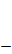 Тпер ‒ ціна (тариф) послуг оператора системи передачі (ціна регульованих послуг, яка визначається НКРЕКП), грн/кіловат-година без ПДВ;Впосг ‒ вартість послуг постачальника, що включає усі витрати Постачальника, які необхідні для виконання Постачальником умов цього Договору, в тому числі на сплату митних тарифів, податків, зборів та інших платежів, інших витрат, які понесе Постачальник у зв’язку з виконанням Договору.Впосг - _______%, М (маржа (вартість послуг постачальника) у відсотках, визначена за результатами торгів, без ПДВ та не змінюється протягом усього строку дії Договору;К ‒ коефіцієнт збільшення середнього показника ціни за одиницю електричної енергії у наданих документах про зміну ціни відносно ціни за одиницю електричної енергії (Цп), який на момент укладення Договору становить 1 (один) і, у разі зміни ціни за одиницю електричної енергії, визначається за формулою:К= Цсер/Цп (якщо К більше/чи дорівнює 1, то застосовується К= 1,099),де Цсер - середній показник ціни за одиницю електричної енергії у наданій Довідці, грн/кіловат-година без 'ПДВ.	Додаток 4 до договору про постачання електричної енергії споживачу №_________ від _________ 20__ рокуКомерційна пропозиціяПредмет комерційної пропозиції: Код згідно ДК 021:2015 «ЄЗС» 09310000-5 Електрична енергія (Електрична енергія).Загальна вартість закупівлі (прописом): __________________________________________________________________________________________________________________________________________________________Порядок визначення ціни (тарифу) електричної енергії: (прописується Учасником)”: ________________________________________________________________________________Спосіб оплати:_ по факту споживання;     Термін надання Акта за  за спожиту електричну енергію та строк його оплати:Оплату вартості використання електричної енергії Споживач здійснює на підставі  ч. 1 ст. 49 Бюджетного кодексу України – лише за фактично використану електричну енергію, на підставі належним чином оформленого Акта за розрахунковий період, отриманого не пізніше 05 числа місяця наступного за розрахунковим.. Оплата Акта Постачальника за Договором проводиться за наявності бюджетного фінансування  Споживачем у строк, визначений в Акті, який не може бути меншим 10 (десяти) робочих днів з моменту отримання його Споживачем, але не пізніше 20-го дня місяця, наступного за розрахунковим періодом. Визначення способу оплати послуг з розподілу: замовник сплачує самостійно на рахунок оператора системи розподілу;Розмір пені за порушення строку оплати або штраф:_____________________________ Розмір компенсації Споживачу за недодержання Постачальником якості надання__ комерційних послуг:________________________________________________________  Розмір штрафу за дострокове розірвання Договору у випадках, не передбачених___ умовами Договору: ________________________________________________________Термін дії Договору та умови пролонгації: Договір вважається укладеним та дійсним з моменту його підписання уповноваженими представниками Сторін та скріплення їх підписів печатками (у разі їх наявності) та набуває чинності з 01.01.2023 і діє до 31.12.2023 року, а в частині проведення розрахунків – до їх повного здійснення. Дія Договору про закупівлю може бути продовжена на строк, достатній для проведення процедури закупівлі на початку наступного року, в обсязі, що не перевищує  20 відсотків суми, визначеної у Договорі, укладеному в попередньому році, якщо видатки на досягнення цієї цілі затверджено в установленому порядку.Після прийняття Споживачем комерційної пропозиції Постачальника внесення змін до неї можливе лише за згодою сторін.Постачальник:            Посада   ____________________________ПІП                                                                  м.п.«ЗАТВЕРДЖЕНО»Рішенням уповноваженої особиПротоколом № 2/а від 09.01.2023 р._____________ Т.Е. Колотилом.п.1.Загальні положення1.Загальні положення1.Загальні положення1231Терміни, які вживаються в тендерній документаціїТендерну документацію розроблено відповідно до вимог Закону України «Про публічні закупівлі» (далі – Закон), та з врахуванням «Особливості здійснення публічних закупівель товарів, робіт і послуг для замовників, передбачених Законом України “Про публічні закупівлі”, на період дії правового режиму воєнного стану в Україні та протягом 90 днів з дня його припинення або скасування» затверджені Постановою Кабінету Міністрів від 12 жовтня 2022 року №1178 (із змінами) (далі - Особливості), а також інших нормативних документів чинного законодавства у сфері публічних закупівель. Терміни, які використовуються в цій тендерній документації, вживаються в значеннях, визначених Законом та Особливостями.2Інформація про замовника торгів2.1повне найменуванняГоловне управління  Держпродспоживслужби в Чернівецькій області2.2місцезнаходженняЮридична адреса: 58010, Чернівецька область, місто Чернівці, вулиця Сторожинецька, будинок 1152.3посадова особа замовника, уповноважена здійснювати зв’язок з учасникамиУповноважена особа здійснювати зв’язок з учасниками: Колотило Тетяна Едуардівна – головний спеціаліст відділу економічної діяльності управління економіки, бухгалтерського обліку та звітності Головного управління Держпродспоживслужби в Чернівецькій області; тел.. (0372) 54-60-33; email: GUDPSS_TK@i.ua3Процедура закупівліВідкриті торги.4Інформація про предмет закупівлі4.1назва предмета закупівліЕлектрична енергія, код ДК 021-2015 (CPV) 09310000-5 - Електрична енергія4.2опис окремої частини (частин) предмета закупівлі (лота), щодо якої можуть бути подані тендерні пропозиції Учасники подають тендерні пропозиції щодо всього предмету закупівлі, визначеного у Додатку 2 до цієї тендерної документації.4.3місце, кількість, обсяг поставки товарів (надання послуг, виконання робіт)Поставка, Електричної енергії, код ДК 021-2015 (CPV) 09310000-5 - Електрична енергія, повинна здійснюватись на адреси структурних підрозділів Головного управління, що визначенні у Додатку 2 до цієї тендерної документації. Загальна кількість: 55500 Кіловат-година.Вимоги до предмета закупівлі, зазначені в технічних, якісних та кількісних характеристиках предмета закупівлі, у тому числі відповідна технічна специфікація у Додатку 2 до цієї тендерної документації.4.4строк поставки товарів (надання послуг, виконання робіт)Поставка Електричної енергії, код ДК 021-2015 (CPV) 09310000-5 - Електрична енергія повинна здійснюватись протягом 2023 року до 31 грудня 2023 року включно та відповідно до умов визначеного у Додатку 4 до цієї тендерної документації - Проєкту Договору.5Недискримінація учасниківУчасники (резиденти та нерезиденти) всіх форм власності та організаційно-правових форм беруть участь у процедурах закупівель на рівних умовах. Витрати Учасника, пов'язані з підготовкою та поданням пропозиції не відшкодовуються (в тому числі і у разі відміни торгів чи визнання торгів такими, що не відбулися). Замовники забезпечують вільний доступ усіх учасників до інформації про закупівлю, передбаченої Законом.6Інформація про валюту, у якій повинно бути розраховано та зазначено ціну тендерної пропозиціїВалютою тендерної пропозиції є гривня.Ціна тендерної пропозиції повинна бути розрахована із врахуванням податку на додану вартість, інших податків (у випадках, що визначені законодавством) постачання електричної енергії та інші витрати.7Інформація про мову (мови), якою (якими) повинно бути складено тендерні пропозиціїПід час проведення процедур закупівель усі документи, що готуються замовником, викладаються українською мовою.Усі документи, що мають відношення до тендерної пропозиції, повинні бути складені українською мовою. У разі, якщо документ чи інформація, надання яких передбачено цією тендерною документацією, складені іншою(ими) мовою(ами), ніж передбачено умовами цієї тендерної документації, в такому випадку учасник подає у складі тендерної пропозиції копію повного документа мовою оригіналу та його переклад, що здійснено українською мовою. Вірність перекладу посвідчується нотаріально або підписом уповноваженої особи бюро перекладів. У разі посвідчення перекладу підписом уповноваженої особи бюро перекладів, у складі пропозиції має міститися копія документу, що посвідчує його кваліфікацію. Переклад документу(ів) повинен бути здійснений в поточному році.8Розмір мінімального кроку пониження ціни під час електронного аукціонуВідкриті торги проводяться без застосування електронного аукціону. В електронній системі закупівлі зазначити крок 0,5 %.2. Порядок унесення змін та надання роз’яснень до тендерної документації2. Порядок унесення змін та надання роз’яснень до тендерної документації2. Порядок унесення змін та надання роз’яснень до тендерної документації1Процедура надання роз’яснень щодо тендерної документації Фізична/юридична особа має право не пізніше ніж за три дні до закінчення строку подання тендерної пропозиції звернутися через електронну систему закупівель до замовника за роз’ясненнями щодо тендерної документації та/або звернутися до замовника з вимогою щодо усунення порушення під час проведення тендеру. Усі звернення за роз’ясненнями та звернення щодо усунення порушення автоматично оприлюднюються в електронній системі закупівель без ідентифікації особи, яка звернулася до замовника. Замовник повинен протягом трьох днів з дати їх оприлюднення надати роз’яснення на звернення шляхом оприлюднення його в електронній системі закупівель.У разі несвоєчасного надання замовником роз’яснень щодо змісту тендерної документації електронна система закупівель автоматично зупиняє перебіг відкритих торгів.Для поновлення перебігу відкритих торгів замовник повинен розмістити роз’яснення щодо змісту тендерної документації в електронній системі закупівель з одночасним продовженням строку подання тендерних пропозицій не менш як на чотири дні.2Унесення змін до тендерної документаціїЗамовник має право з власної ініціативи або у разі усунення порушень вимог законодавства у сфері публічних закупівель, викладених у висновку органу державного фінансового контролю відповідно до статті 8 Закону, або за результатами звернень, або на підставі рішення органу оскарження внести зміни до тендерної документації. У разі внесення змін до тендерної документації строк для подання тендерних пропозицій продовжується замовником в електронній системі закупівель таким чином, щоб з моменту внесення змін до тендерної документації до закінчення кінцевого строку подання тендерних пропозицій залишалося не менше чотирьох днів.Зміни, що вносяться замовником до тендерної документації, розміщуються та відображаються в електронній системі закупівель у вигляді нової редакції тендерної документації додатково до початкової редакції тендерної документації. Замовник разом із змінами до тендерної документації в окремому документі оприлюднює перелік змін, що вносяться. Зміни до тендерної документації у машинозчитувальному форматі розміщуються в електронній системі закупівель протягом одного дня з дати прийняття рішення про їх внесення.3. Інструкція з підготовки тендерної пропозиції 3. Інструкція з підготовки тендерної пропозиції 3. Інструкція з підготовки тендерної пропозиції 1Зміст і спосіб подання тендерної пропозиціїТендерна пропозиція подається в електронному вигляді через електронну систему закупівель шляхом заповнення електронних форм з окремими полями, де зазначається інформація про ціну, інформація про наявність/відсутність підстав, установлених у статті 17 Закону і в цій тендерній документації, та шляхом завантаження необхідних інформації та документів, що вимагаються замовником у цій тендерній документації, у т.ч. надання яких передбачено відповідно до вимог абзацу першого частини 3 статті 22 Закону. Учасник відповідно до вимог цієї тендерної документації повинен надати у складі тендерної пропозиції:інформації/ документів, що підтверджують відповідність до кваліфікаційним критеріям (Додаток 1 до цієї тендерної документації);інформації/ документів, що підтверджують відсутність/наявність підстав для відмови в участі у процедурі закупівлі у учасника та переможця визначених у частині першій і другій статті 17 Закону (Додаток 1 до цієї тендерної документації);інформації про необхідні технічні, якісні та кількісні характеристики предмета закупівлі у тому числі відповідна технічна специфікація (Додаток 2 до цієї тендерної документації);Заповненої «Цінова пропозиція» за формою, що додається (Додаток 3 до цієї тендерної документації)інших інформації, документів, необхідність подання яких у складі тендерної пропозиції передбачена умовами цієї документації (Додаток 1 до цієї тендерної документації).Кожен учасник має право подати тільки одну тендерну пропозицію.Для правильного оформлення тендерної пропозиції учасник вивчає всі інструкції, форми, терміни та специфікації, наведені у тендерній документації. Усі документи, що подаються учасником у складі своєї тендерної пропозиції повинні бути скановані з оригіналів або копій (якщо надання копій передбачено тендерною документацією) документів в кольоровому режимі у форматі PDF одним файлом для зручності їх перевірки (виняток - кваліфікований електронний підпис (КЕП або УЕП), зміст та вигляд яких повинен відповідати оригіналам відповідних документів, згідно яких виготовляються такі скан-копії. У випадках, коли в тендерній документації наявна вимога замовника щодо надання копії документу або належним чином засвідченої копії документу – це означає, що має бути надана копія, яка повинна містити власноручний підпис уповноваженої особи / посадової особи, а також відбитки печатки. У всіх інших випадках замовник вимагає надання оригіналу або нотаріально посвідченої копії відповідного документу.У разі надання оригіналу та/або нотаріально посвідченої копії документа замість нотаріально посвідченої копії та/або копії документа, що вимагались замовником, будуть вважатись належним чином виконаною вимогою щодо надання  нотаріально посвідченої копії та/або копії документа.Сканований варіант пропозицій повинен бути чітким та не містити різних накладень, малюнків (наприклад: накладених підписів, печаток інших знаків) на документи, які заважають розгляду зазначеної в документі інформації, у разі не можливості ідентифікувати текст сканованого документу через його не чітке зображення, замовник залишає за собою право не враховувати такий документ під час розгляду.Інформація, довідки, що складаються учасником, повинні бути адресовані замовнику, оформлені на фірмовому бланку (за наявності), містити дату оформлення документа та номер, повинні бути оформлені належним чином у відповідності до вимог чинного законодавства в частині дотримання письмової форми документу, складеного суб’єктом господарювання, в тому числі за власноручним підписом учасника/уповноваженої особи учасника та печатки (за наявності). Відповідальність за помилки друку у документах тендерної пропозиції несе учасник.Замовник не вимагає від учасників засвідчувати документи (матеріали та інформацію), що подаються у складі тендерної пропозиції, печаткою та підписом уповноваженої особи, якщо такі документи (матеріали та інформація) надані у формі електронного документа через електронну систему закупівель із накладанням електронного підпису, що базується на кваліфікованому сертифікаті електронного підпису, відповідно до вимог Закону України «Про електронні довірчі послуги».Під час використання електронної системи закупівель з метою подання тендерних пропозицій та їх оцінки документи та дані створюються та подаються з урахуванням вимог частини 3 статті 12 Закону, законів України «Про електронні документи та електронний документообіг», «Про електронні довірчі послуги» та Постанови КМУ від 03.03.2020 року №193 «Про реалізацію експериментального проекту щодо забезпечення можливості використання удосконалених електронних підписів і печаток, які базуються на кваліфікованих сертифікатах відкритих ключів». Під час подання тендерних пропозицій та створенні даних, особа, яка має повноваження щодо підпису документів тендерної пропозиції, повинна пройти електронну ідентифікацію в електронній системі закупівель за допомогою кваліфікованого електронного підпису (надалі – КЕП) або удосконаленого електронного підпису (надалі – УЕП) враховуючи терміни його застосування: після внесення інформації в електронні поля на неї накладається КЕП або УЕП службової (посадової) особи учасника процедури закупівлі, яку уповноважено учасником представляти його інтереси під час проведення процедури закупівлі, фізичної особи, яка є учасником. Вважатиметеся достатнім виконанням вимог цієї тендерної документації накладання фізичною особою-підприємцем КЕП або УЕП як фізичної особи.У разі надання довідок, витягів, виписок у вигляді роздрукованого електронного документу, такі документи повинні містити обов’язкові атрибути (QR-код та/або № документа, запиту тощо) за допомогою яких можна перевірити автентичність цих документів.У разі якщо тендерна пропозиція подається об’єднанням учасників, до неї обов’язково включається документ про створення такого об’єднання.Документи, що не передбачені законодавством для учасників – юридичних, фізичних осіб, у тому числі фізичних осіб – підприємців, не подаються ними у складі тендерної пропозиції. Відсутність документів, що не передбачені законодавством для учасників – юридичних, фізичних осіб, у тому числі фізичних осіб – підприємців, у складі тендерної пропозиції, не може бути підставою для її відхилення замовником. Документи та інформація, які вимагаються замовником відповідно до вимог цієї тендерної документації у складі тендерної пропозиції, але не передбачені чинним законодавством України для учасників, не подаються останніми в складі своєї тендерної пропозиції. При цьому, такий учасник повинен у складі тендерної пропозиції надати аналог документу (при наявності) з відповідним поясненням подання аналогу документу з посиланням на відповідні нормативно-правові акти або пояснювальну записку з обґрунтуванням та причинами неподання документів та інформації, у т.ч. аналогів документу/інформації, з посиланням на відповідні нормативно-правові акти.Не підлягає розкриттю інформація, що обґрунтовано визначена учасником як конфіденційна, у тому числі інформація, що містить персональні дані. Конфіденційною не може бути визначена інформація про запропоновану ціну, інші критерії оцінки, технічні умови, технічні специфікації та документи, що підтверджують відповідність кваліфікаційним критеріям відповідно до статті 16 цього Закону, і документи, що підтверджують відсутність підстав, установлених статтею 17 цього Закону. Замовник, орган оскарження та Держаудитслужба мають доступ в електронній системі закупівель до інформації, яка визначена учасником процедури закупівлі конфіденційною.У випадку розбіжності в документах, завантажених (розміщених) на електронних торгових майданчиках та на веб-порталі Уповноваженого органу, пріоритетною вважається інформація (ціна, перелік документів, їх зміст тощо), що розміщені на веб-порталі Уповноваженого органу в мережі Інтернет prozorro.gov.ua. За достовірність наданої інформації та документів відповідальність згідно чинного законодавства безпосередньо несе учасник.Неспроможність подати всю інформацію, що потребує тендерна документація, або подання пропозиції, яка не відповідає встановленим вимогам, буде віднесена на ризик учасника та спричинить за собою відхилення тендерної пропозиції. 2Забезпечення тендерної пропозиціїЗабезпечення тендерної пропозиції не вимагається.3Умови повернення чи неповернення забезпечення тендерної пропозиціїЗабезпечення тендерної пропозиції не вимагається.4Строк, протягом якого тендерні пропозиції є дійснимиТендерні пропозиції повинні бути дійсними протягом 90 (дев’яносто) днів із дати кінцевого строку подання тендерних пропозицій.До закінчення зазначеного строку замовник має право вимагати від учасників процедури закупівлі продовження строку дії тендерних пропозицій. Учасник процедури закупівлі має право:відхилити таку вимогу, не втрачаючи при цьому наданого ним забезпечення тендерної пропозиції;погодитися з вимогою та продовжити строк дії поданої ним тендерної пропозиції і наданого забезпечення тендерної пропозиції.У разі необхідності учасник процедури закупівлі має право з власної ініціативи продовжити строк дії своєї тендерної пропозиції, повідомивши про це замовникові через електронну систему закупівель.5Кваліфікаційні критерії до учасників та вимоги, установлені статтею 17 Закону5.1. Відповідно пункту 29 Особливостей, у разі проведення відкритих торгів згідно з Особливостями для закупівлі, електричної енергії положення пунктів 1 і 2 частини другої статті 16 Закону замовником не застосовуються.Умовами цієї тендерної документації Замовник установлює такий кваліфікаційний критерій, як наявність документально підтвердженого досвіду виконання аналогічного (аналогічних) за предметом закупівлі договору (договорів).5.2. Замовник приймає рішення про відмову учаснику в участі у процедурі закупівлі та зобов'язаний відхилити тендерну пропозицію учасника в разі, якщо:1) замовник має незаперечні докази того, що учасник процедури закупівлі пропонує, дає або погоджується дати прямо чи опосередковано будь-якій службовій (посадовій) особі замовника, іншого державного органу винагороду в будь-якій формі (пропозиція щодо найму на роботу, цінна річ, послуга тощо) з метою вплинути на прийняття рішення щодо визначення переможця процедури закупівлі або застосування замовником певної процедури закупівлі;2) відомості про юридичну особу, яка є учасником процедури закупівлі, внесено до Єдиного державного реєстру осіб, які вчинили корупційні або пов’язані з корупцією правопорушення;3) службову (посадову) особу учасника процедури закупівлі, яку уповноважено учасником представляти його інтереси під час проведення процедури закупівлі, фізичну особу, яка є учасником, було притягнуто згідно із законом до відповідальності за вчинення корупційного правопорушення або правопорушення, пов’язаного з корупцією;4) суб’єкт господарювання (учасник) протягом останніх трьох років притягувався до відповідальності за порушення, передбачене пунктом 4 частини другої статті 6, пунктом 1 статті 50 Закону України "Про захист економічної конкуренції", у вигляді вчинення антиконкурентних узгоджених дій, що стосуються спотворення результатів тендерів5) фізична особа, яка є учасником процедури закупівлі, була засуджена за кримінальне правопорушення, вчинене з корисливих мотивів (зокрема, пов’язане з хабарництвом та відмиванням коштів), судимість з якої не знято або не погашено у встановленому законом порядку;6) службова (посадова) особа учасника процедури закупівлі, яка підписала тендерну пропозицію (або уповноважена на підписання договору в разі переговорної процедури закупівлі), була засуджена за кримінальне правопорушення, вчинене з корисливих мотивів (зокрема, пов’язане з хабарництвом, шахрайством та відмиванням коштів), судимість з якої не знято або не погашено у встановленому законом порядку;7) тендерна пропозиція подана учасником конкурентної процедури закупівлі або участь у переговорній процедурі бере учасник, який є пов’язаною особою з іншими учасниками процедури закупівлі та/або з уповноваженою особою (особами), та/або з керівником замовника;8) учасник процедури закупівлі визнаний у встановленому законом порядку банкрутом та стосовно нього відкрита ліквідаційна процедура;9) у Єдиному державному реєстрі юридичних осіб, фізичних осіб - підприємців та громадських формувань відсутня інформація, передбачена пунктом 9 частини другої статті 9 Закону України "Про державну реєстрацію юридичних осіб, фізичних осіб - підприємців та громадських формувань" (крім нерезидентів);10) юридична особа, яка є учасником процедури закупівлі (крім нерезидентів), не має антикорупційної програми чи уповноваженого з реалізації антикорупційної програми, якщо вартість закупівлі товару (товарів), послуги (послуг) або робіт дорівнює чи перевищує 20 мільйонів гривень (у тому числі за лотом);11) учасник процедури закупівлі є особою, до якої застосовано санкцію у виді заборони на здійснення у неї публічних закупівель товарів, робіт і послуг згідно із Законом України "Про санкції";12) службова (посадова) особа учасника процедури закупівлі, яку уповноважено учасником представляти його інтереси під час проведення процедури закупівлі, фізичну особу, яка є учасником, було притягнуто згідно із законом до відповідальності за вчинення правопорушення, пов’язаного з використанням дитячої праці чи будь-якими формами торгівлі людьми.Учасник процедури закупівлі підтверджує відсутність підстав, визначені статтею 17 Закону (крім пункту 13 частини першої статті 17 Закону), шляхом самостійного декларування відсутності таких підстав в електронній системі закупівель під час подання тендерної пропозиції дотримуючись умов частини 1 розділу З “Зміст і спосіб подання тендерної пропозиції” та інформації викладеної у Додатку 1 до цієї Тендерної документації.Замовник може прийняти рішення про відмову учаснику в участі у процедурі закупівлі та може відхилити тендерну пропозицію учасника в разі, якщо учасник процедури закупівлі не виконав свої зобов'язання за раніше укладеним договором про закупівлю з цим самим замовником, що призвело до його дострокового розірвання, і було застосовано санкції у вигляді штрафів та/або відшкодування збитків - протягом трьох років з дати дострокового розірвання такого договору.Учасник процедури закупівлі, що перебуває в обставинах, зазначених у частині другій статті 17 Закону, може надати підтвердження вжиття заходів для доведення своєї надійності, незважаючи на наявність відповідної підстави для відмови в участі у процедурі закупівлі. Для цього учасник (суб'єкт господарювання) повинен довести, що він сплатив або зобов'язався сплатити відповідні зобов'язання та відшкодування завданих збитків.Якщо замовник вважає таке підтвердження достатнім, учаснику не може бути відмовлено в участі в процедурі закупівлі.Замовник не вимагає документального підтвердження публічної інформації, що оприлюднена у формі відкритих даних згідно із Законом України “Про доступ до публічної інформації” та/або міститься у відкритих єдиних державних реєстрах, доступ до яких є вільним, або публічної інформації, що є доступною в електронній системі закупівель, крім випадків, коли доступ до такої інформації є обмеженим на момент оприлюднення оголошення про проведення відкритих торгів.Відповідно до умов частини 44 Особливостей, Замовник зобов’язаний відхилити тендерну пропозицію переможця процедури закупівлі в разі, коли наявні підстави, визначені статтею 17 Закону (крім пункту 13 частини першої статті 17 Закону).Замовник не перевіряє переможця процедури закупівлі на відповідність підстави, визначеної пунктом 13 частини першої статті 17 Закону, та не вимагає від учасника процедури закупівлі/переможця процедури закупівлі підтвердження її відсутності. Переможець процедури закупівлі у строк, що не перевищує чотири дні з дати оприлюднення в електронній системі закупівель повідомлення про намір укласти договір про закупівлю, повинен надати замовнику шляхом оприлюднення в електронній системі закупівель документи, що підтверджують відсутність підстав, визначених пунктами 3, 5, 6 і 12 частини першої та частиною другою статті 17 Закону. Перелік та спосіб подання документів які підтверджують відсутність підстав для відмови визначених пунктами 3, 5, 6 і 12 частини першої та частиною другою статті 17 Закону переможець надає у порядку згідно з умовами частини 1 розділу З “Зміст і спосіб подання тендерної пропозиції” цієї документації, згідно переліку викладеному у Додатку 1 до цієї тендерної документації.6Інформація про необхідні технічні, якісні та кількісні характеристики предмета закупівлі, у тому числі відповідна технічна специфікація (у разі потреби – плани, креслення, малюнки чи опис предмета закупівлі)Учасники процедури закупівлі повинні надати у складі тендерних пропозицій інформацію та документи, які підтверджують відповідність тендерної пропозиції учасника технічним, якісним та кількісним характеристикам предмета закупівлі, у тому числі відповідність технічній специфікації та іншим вимогам установленим замовником, згідно переліку викладеному у Додатку 2 до цієї тендерної документації.Тендерна пропозиція, що не відповідає технічним вимогам, викладеним у Додатку 2 до цієї тендерної документації, буде відхилена як така, що не відповідає умовам тендерної документації.7Інформація про субпідрядника (у випадку закупівлі робіт)Не додається8Унесення змін або відкликання тендерної пропозиції учасникомУчасник процедури закупівлі має право внести зміни до своєї тендерної пропозиції або відкликати її до закінчення кінцевого строку її подання без втрати свого забезпечення тендерної пропозиції. Такі зміни або заява про відкликання тендерної пропозиції враховуються, якщо вони отримані електронною системою закупівель до закінчення кінцевого строку подання тендерних пропозицій.4. Подання та розкриття тендерної пропозиції4. Подання та розкриття тендерної пропозиції4. Подання та розкриття тендерної пропозиції1Кінцевий строк подання тендерної пропозиціїКінцевий строк подання тендерних пропозицій 17 січня 2023 року до 09:00 (за часом який визначено електронним майданчиком).Тендерні пропозиції після закінчення кінцевого строку їх подання не приймаються електронною системою закупівель.Отримана тендерна пропозиція автоматично вноситься до реєстру електронною системою закупівель.Електронна система закупівель автоматично формує та надсилає повідомлення учаснику про отримання його тендерної пропозиції із зазначенням дати та часу. Електронна система закупівель повинна забезпечити можливість подання тендерної пропозиції всім особам на рівних умовах.2Дата та час розкриття тендерної пропозиціїЕлектронною системою закупівель після закінчення строку для подання тендерних пропозицій, визначеного замовником в оголошенні про проведення відкритих торгів, розкривається вся інформація, зазначена в тендерній пропозиції (тендерних пропозиціях), у тому числі інформація про ціну/приведену ціну тендерної пропозиції (тендерних пропозицій).Протокол розкриття тендерних пропозицій формується та оприлюднюється електронною системою закупівель автоматично в день розкриття тендерних пропозицій.Протокол розкриття тендерних пропозицій може містити іншу інформацію.5. Оцінка тендерної пропозиції та розгляд5. Оцінка тендерної пропозиції та розгляд5. Оцінка тендерної пропозиції та розгляд1Перелік критеріїв та методика оцінки тендерної пропозиції із зазначенням питомої ваги критерію та розглядОцінка тендерної пропозиції проводиться електронною системою закупівель автоматично на основі критеріїв і методики оцінки, визначених замовником у тендерній документації, шляхом визначення тендерної пропозиції найбільш економічно вигідною. Найбільш економічно вигідною тендерною пропозицією електронна система закупівель визначає тендерну пропозицію, ціна/приведена ціна якої є найнижчою.Критерієм оцінки згідно даної процедури відкритих торгів є ціна (питома вага критерію – 100%). Для визначення найбільш економічно вигідної тендерної пропозиції є ціна тендерної пропозиції учасника, розрахована з урахуванням вимог чинного законодавства щодо сплати податків і зборів, зокрема враховуючи вимоги чинного законодавства щодо сплати ПДВ (у разі, якщо учасник звільнений від сплати ПДВ або предмет закупівлі не підлягає оподаткуванню ПДВ, ціна тендерної пропозиції вказується, а у подальшому і оцінюється без ПДВ), постачання електричної енергії та інших витрат за Формою «Цінова пропозиція» - Додаток 3 до цієї тендерної документації.Не приймається до розгляду тендерна пропозиція, ціна якої є вищою, ніж очікувана вартість предмета закупівлі, визначена замовником в оголошенні про проведення відкритих торгів.До оцінки тендерних пропозицій приймається сума, що становить загальну вартість тендерної пропозиції кожного окремого учасника, розрахована з урахуванням вимог щодо технічних, якісних та кількісних характеристик предмету закупівлі, у тому числі відповідної технічної специфікації визначених цією документацією, постачання електричної енергії, податків та зборів, що передбачені чинним законодавством, та мають бути включені таким учасником до вартості предмета закупівлі.Замовник розглядає тендерну пропозицію, яка визначена найбільш економічно вигідною відповідно до Особливостей (далі — найбільш економічно вигідна тендерна пропозиція), щодо її відповідності вимогам тендерної документації.Строк розгляду найбільш економічно вигідної тендерної пропозиції не повинен перевищувати п’яти робочих днів з дня визначення її електронною системою закупівель найбільш економічно вигідною. Такий строк може бути аргументовано продовжено замовником до 20 робочих днів. У разі продовження строку замовник оприлюднює повідомлення в електронній системі закупівель протягом одного дня з дня прийняття відповідного рішення.У разі відхилення замовником найбільш економічно вигідної тендерної пропозиції відповідно до цих особливостей замовник розглядає наступну тендерну пропозицію у списку пропозицій, що розташовані за результатами їх оцінки, починаючи з найкращої, у порядку та строки, визначені цими особливостями.Замовник має право звернутися за підтвердженням інформації, наданої учасником процедури закупівлі, до органів державної влади, підприємств, установ, організацій відповідно до їх компетенції.Замовник та учасники процедури закупівлі не можуть ініціювати будь-які переговори з питань внесення змін до змісту або ціни поданої тендерної пропозиції.2Опис та приклади формальних (несуттєвих) помилок, допущення яких учасниками не призведе до відхилення їх тендерних пропозицій.Замовник не відхиляє тендерні пропозиції через допущення формальних помилок, перелік яких затверджений наказом Міністерства розвитку економіки, торгівлі та сільського господарства України від 15 квітня 2020 року № 710 (із змінами), до яких відносяться:1) інформація/документ, подана учасником процедури закупівлі у складі тендерної пропозиції, містить помилку (помилки) у частині:- уживання великої літери;- уживання розділових знаків та відмінювання слів у реченні;- використання слова або мовного звороту, запозичених з іншої мови;- зазначення унікального номера оголошення про проведення конкурентної процедури закупівлі, присвоєного електронною системою закупівель та/або унікального номера повідомлення про намір укласти договір про закупівлю - помилка в цифрах;- застосування правил переносу частини слова з рядка в рядок;- написання слів разом та/або окремо, та/або через дефіс;- нумерації сторінок/аркушів (у тому числі кілька сторінок/аркушів мають однаковий номер, пропущені номери окремих сторінок/аркушів, немає нумерації сторінок/аркушів, нумерація сторінок/аркушів не відповідає переліку, зазначеному в документі);2) помилка, зроблена учасником процедури закупівлі під час оформлення тексту документа/унесення інформації в окремі поля електронної форми тендерної пропозиції (у тому числі комп'ютерна коректура, заміна літери (літер) та/або цифри (цифр), переставлення літер (цифр) місцями, пропуск літер (цифр), повторення слів, немає пропуску між словами, заокруглення числа), що не впливає на ціну тендерної пропозиції учасника процедури закупівлі та не призводить до її спотворення та/або не стосується характеристики предмета закупівлі, кваліфікаційних критеріїв до учасника процедури закупівлі;3) невірна назва документа (документів), що подається учасником процедури закупівлі у складі тендерної пропозиції, зміст якого відповідає вимогам, визначеним замовником у тендерній документації;4) окрема сторінка (сторінки) копії документа (документів) не завірена підписом та/або печаткою учасника процедури закупівлі (у разі її використання);5) у складі тендерної пропозиції немає документа (документів), на який посилається учасник процедури закупівлі у своїй тендерній пропозиції, при цьому замовником не вимагається подання такого документа в тендерній документації;6) подання документа (документів) учасником процедури закупівлі у складі тендерної пропозиції, що не містить власноручного підпису уповноваженої особи учасника процедури закупівлі, якщо на цей документ (документи) накладено її кваліфікований електронний підпис;7) подання документа (документів) учасником процедури закупівлі у складі тендерної пропозиції, що складений у довільній формі та не містить вихідного номера;8) подання документа учасником процедури закупівлі у складі тендерної пропозиції, що є сканованою копією оригіналу документа/електронного документа;9) подання документа учасником процедури закупівлі у складі тендерної пропозиції, який засвідчений підписом уповноваженої особи учасника процедури закупівлі та додатково містить підпис (візу) особи, повноваження якої учасником процедури закупівлі не підтверджені (наприклад, переклад документа завізований перекладачем тощо);10) подання документа (документів) учасником процедури закупівлі у складі тендерної пропозиції, що містить (містять) застарілу інформацію про назву вулиці, міста, найменування юридичної особи тощо, у зв'язку з тим, що такі назва, найменування були змінені відповідно до законодавства після того, як відповідний документ (документи) був (були) поданий (подані);11) подання документа (документів) учасником процедури закупівлі у складі тендерної пропозиції, в якому позиція цифри (цифр) у сумі є некоректною, при цьому сума, що зазначена прописом, є правильною;12) подання документа (документів) учасником процедури закупівлі у складі тендерної пропозиції в форматі, що відрізняється від формату, який вимагається замовником у тендерній документації, при цьому такий формат документа забезпечує можливість його перегляду.Наприклад: - учасником надано довідку, в якій міститься інформація про адресу й зазначено назву міста з маленької літери або ціна пропозиції наведено з великої літери; - зазначення в довідці русизмів, сленгових слів та технічних помилок;- учасником зазначено номер оголошення про проведення конкурентної процедури закупівлі, але допущено помилка в цифрах оголошення; - учасником під час підготовки документа не застосовано (не враховано) правила переносу частини слова, написання слів разом та/або окремо, та/або через дефіс; - ціна 300 тис грн. замість 300 000 грн. або спочатку літери цифр, а потім цифри (триста тисяч грн.. - 300 000 грн.), або заокруглення числа: після математичної формули відрахування ПДВ 20% складає 0,66 грн., Учасником зазначено 0,67 грн. При цьому дані факти не впливають на ціну тендерної пропозиції учасника процедури закупівлі та не призводять до її спотворення та/або не стосуються характеристик предмета закупівлі, кваліфікаційних критеріїв до учасника процедури закупівлі;- не завірення окремої сторінки (сторінок) документу, наприклад, Статуту (чи інших установчих документів) підписом та/або печаткою (у разі її використання) учасника торгів;- учасником надано форму «Тендерна пропозиція» (або інший документ), яка не містить власноручного підпису уповноваженої особи учасника процедури закупівлі, проте на цей документ (документи) накладено її електронний підпис;- учасником надано документ, який має дату його творення, адресата але не має вихідного номеру;- вимогами затвердженої документації передбачено надання копії Статуту (або іншого установчого документу) проте Учасником надано сканований оригінал Статуту (або іншого установчого документу);- учасником станом на кінцевий строк подання пропозицій надано документ, в якому міститься найменування міста Кіровоград. Проте відбулося перейменування міста вже після того, як відповідний документ (документи) був (були) поданий (подані);- учасником в формі «Тендерна пропозиція» або «Проект Договору» зазначено цифрами - 10 000,00, літерами – сто тисяч грн. При цьому, сума, що зазначена прописом, є правильною під час здійснення математичної дії;- вимогами тендерної документації передбачено, що документи, які вимагаються, учасник повинен розмістити (завантажити) в електронній системі закупівель до кінцевого строку подання тендерних пропозицій у сканованому вигляді у форматі PDF (Portable Document Format) або ppt, але учасником надано документи у форматі pptx, jpeg, png та/або розширення програм, що здійснюють архівацію даних;- зазначення неповного переліку інформації в певному документі, усупереч вимогам тендерної документації, у разі якщо така інформація повністю відображена в іншому документі, що наданий в складі тендерної пропозиції учасника.Допущення учасниками формальних (несуттєвих) помилок не призведе до відхилення їх тендерних пропозицій. 3Інша інформаціяЗамовник у тендерній документації може зазначити іншу інформацію відповідно до вимог законодавства, яку вважає за необхідне включити.Відповідно до Особливостей під терміном “аномально низька ціна тендерної пропозиції” (далі — аномально низька ціна) розуміється ціна/приведена ціна найбільш економічно вигідної тендерної пропозиції, яка є меншою на 40 або більше відсотків середньоарифметичного значення ціни/приведеної ціни тендерних пропозицій інших учасників процедури закупівлі, та/або є меншою на 30 або більше відсотків наступної ціни/приведеної ціни тендерної пропозиції. Аномально низька ціна визначається електронною системою закупівель автоматично за умови наявності не менше двох учасників, які подали свої тендерні пропозиції щодо предмета закупівлі або його частини (лота)Учасник процедури закупівлі, який надав найбільш економічно вигідну тендерну пропозицію, що є аномально низькою, повинен надати протягом одного робочого дня з дня визначення найбільш економічно вигідної тендерної пропозиції обґрунтування в довільній формі щодо цін або вартості відповідних товарів, робіт чи послуг тендерної пропозиції.Замовник може відхилити аномально низьку тендерну пропозицію, якщо учасник не надав належного обґрунтування зазначеної в ній ціни або вартості, та відхиляє аномально низьку тендерну пропозицію в разі ненадходження такого обґрунтування протягом строку, визначеного абзацом п’ятим цього пункту.Обґрунтування аномально низької тендерної пропозиції може містити інформацію про:досягнення економії завдяки застосованому технологічному процесу виробництва товарів, порядку надання послуг чи технології будівництва;сприятливі умови, за яких учасник процедури закупівлі може поставити товари, надати послуги чи виконати роботи, зокрема спеціальну цінову пропозицію (знижку) учасника процедури закупівлі;отримання учасником процедури закупівлі державної допомоги згідно із законодавством.Якщо замовником під час розгляду тендерної пропозиції учасника процедури закупівлі виявлено невідповідності в інформації та/або документах, що подані учасником процедури закупівлі у тендерній пропозиції та/або подання яких передбачалося тендерною документацією, він розміщує у строк, який не може бути меншим ніж два робочі дні до закінчення строку розгляду тендерних пропозицій, повідомлення з вимогою про усунення таких невідповідностей в електронній системі закупівель.Під невідповідністю в інформації та/або документах, що подані учасником процедури закупівлі у складі тендерній пропозиції та/або подання яких вимагається тендерною документацією, розуміється у тому числі відсутність у складі тендерної пропозиції інформації та/або документів, подання яких передбачається тендерною документацією (крім випадків відсутності забезпечення тендерної пропозиції, якщо таке забезпечення вимагалося замовником, та/або інформації (та/або документів) про технічні та якісні характеристики предмета закупівлі, що пропонується учасником процедури в його тендерній пропозиції). Невідповідністю в інформації та/або документах, які надаються учасником процедури закупівлі на виконання вимог технічної специфікації до предмета закупівлі, вважаються помилки, виправлення яких не призводить до зміни предмета закупівлі, запропонованого учасником процедури закупівлі у складі його тендерної пропозиції, найменування товару, марки, моделі тощо.Повідомлення з вимогою про усунення невідповідностей повинно містити наступну інформацію:1) перелік виявлених невідповідностей;2) посилання на вимогу (вимоги) тендерної документації, щодо яких виявлені невідповідності;3) перелік інформації та/або документів, які повинен подати учасник для усунення виявлених невідповідностей.Учасник процедури закупівлі виправляє невідповідності в інформації та/або документах, що подані учасником процедури закупівлі у складі тендерній пропозиції та/або подання яких вимагається тендерною документацією, що подані ним у своїй тендерній пропозиції, виявлені замовником після розкриття тендерних пропозицій, шляхом завантаження через електронну систему закупівель уточнених або нових документів в електронній системі закупівель, протягом 24 годин з моменту розміщення замовником в електронній системі закупівель повідомлення з вимогою про усунення таких невідповідностей.Замовник не може розміщувати щодо одного і того ж учасника процедури закупівлі більше ніж один раз повідомлення з вимогою про усунення невідповідностей в інформації та/або документах, що подані учасником процедури закупівлі у складі тендерної пропозиції, крім випадків, пов’язаних з виконанням рішення органу оскарження. Замовник розглядає подані тендерні пропозиції з урахуванням виправлення або не виправлення учасниками виявлених невідповідностей.4Відхилення тендерних пропозиційЗамовник відхиляє тендерну пропозицію із зазначенням аргументації в електронній системі закупівель у разі, коли:1) учасник процедури закупівлі:зазначив у тендерній пропозиції недостовірну інформацію, що є суттєвою для визначення результатів відкритих торгів, яку замовником виявлено згідно з абзацом другим пункту 39 Особливостей (за результатом звернення Замовника за підтвердженням інформації, наданої учасником процедури закупівлі, до органів державної влади, підприємств, установ, організацій відповідно до їх компетенції);не надав забезпечення тендерної пропозиції, якщо таке забезпечення вимагалося замовником, та/або забезпечення тендерної пропозиції не відповідає умовам, що визначені замовником у тендерній документації до такого забезпечення тендерної пропозиції;не виправив виявлені замовником після розкриття тендерних пропозицій невідповідності в інформації та/або документах, що подані ним у складі своєї тендерної пропозиції, та/або змінив предмет закупівлі (його найменування, марку, модель тощо) під час виправлення виявлених замовником невідповідностей, протягом 24 годин з моменту розміщення замовником в електронній системі закупівель повідомлення з вимогою про усунення таких невідповідностей;не надав обґрунтування аномально низької ціни тендерної пропозиції протягом строку, визначеного абзацом п’ятим пункту 38 Особливостей (протягом одного робочого дня);визначив конфіденційною інформацію, що не може бути визначена як конфіденційна відповідно до вимог абзацу другого пункту 36 Особливостей (конфіденційною не може бути визначена інформація про запропоновану ціну, інші критерії оцінки, технічні умови, технічні специфікації та документи, що підтверджують відповідність кваліфікаційним критеріям відповідно до статті 16 Закону, і документи, що підтверджують відсутність підстав, установлених статтею 17 Закону);є юридичною особою - резидентом Російської Федерації/Республіки Білорусь державної форми власності, юридичною особою, створеною та/або зареєстрованою відповідно до законодавства Російської Федерації/Республіки Білорусь, та/або юридичною особою, кінцевим бенефіціарним власником (власником) якої є резидент (резиденти) Російської Федерації/Республіки Білорусь, або фізичною особою (фізичною особою - підприємцем) - резидентом Російської Федерації/Республіки Білорусь, або є суб’єктом господарювання, що здійснює продаж товарів, робіт, послуг походженням з Російської Федерації/Республіки Білорусь (за винятком товарів, робіт та послуг, необхідних для ремонту та обслуговування товарів, придбаних до набрання чинності постановою Кабінету Міністрів України від 12 жовтня 2022 р. № 1178 “Про затвердження особливостей здійснення публічних закупівель товарів, робіт і послуг для замовників, передбачених Законом України “Про публічні закупівлі”, на період дії правового режиму воєнного стану в Україні та протягом 90 днів з дня його припинення або скасування”);2) тендерна пропозиція:не відповідає умовам технічної специфікації та іншим вимогам щодо предмета закупівлі тендерної документації;викладена іншою мовою (мовами), ніж мова (мови), що передбачена тендерною документацією;є такою, строк дії якої закінчився;є такою, ціна якої перевищує очікувану вартість предмета закупівлі, визначену замовником в оголошенні про проведення відкритих торгів, якщо замовник у тендерній документації не зазначив про прийняття до розгляду тендерної пропозиції, ціна якої є вищою, ніж очікувана вартість предмета закупівлі, визначена замовником в оголошенні про проведення відкритих торгів, та/або не зазначив прийнятний відсоток перевищення або відсоток перевищення є більшим, ніж зазначений замовником в тендерній документації;не відповідає вимогам, установленим у тендерній документації відповідно до абзацу першого частини третьої статті 22 Закону;3) переможець процедури закупівлі:відмовився від підписання договору про закупівлю відповідно до вимог тендерної документації або укладення договору про закупівлю;не надав у спосіб, зазначений в тендерній документації, документи, що підтверджують відсутність підстав, установлених статтею 17 Закону, з урахуванням пункту 44 Особливостей;не надав копію ліцензії або документа дозвільного характеру (у разі їх наявності) відповідно до частини другої статті 41 Закону;не надав забезпечення виконання договору про закупівлю, якщо таке забезпечення вимагалося замовником;надав недостовірну інформацію, що є суттєвою для визначення результатів процедури закупівлі, яку замовником виявлено згідно з абзацом другим пункту 39 Особливостей (у разі отримання достовірної інформації про невідповідність переможця процедури закупівлі вимогам кваліфікаційних критеріїв, підставам, установленим частиною першою статті 17 Закону, або факту зазначення у тендерній пропозиції будь-якої недостовірної інформації, що є суттєвою під час визначення результатів відкритих торгів, замовник відхиляє тендерну пропозицію такого учасника процедури закупівлі).4) Замовник може відхилити тендерну пропозицію із зазначенням аргументації в електронній системі закупівель у разі, коли:учасник процедури закупівлі надав неналежне обґрунтування щодо ціни або вартості відповідних товарів, робіт чи послуг тендерної пропозиції, що є аномально низькою;учасник процедури закупівлі не виконав свої зобов’язання за раніше укладеним договором про закупівлю із тим самим замовником, що призвело до застосування санкції у вигляді штрафів та/або відшкодування збитків протягом трьох років з дати їх застосування, з наданням документального підтвердження застосування до такого учасника санкції (рішення суду або факт добровільної сплати штрафу, або відшкодування збитків).Інформація про відхилення тендерної пропозиції, у тому числі підстави такого відхилення (з посиланням на відповідні положення цих особливостей та умови тендерної документації, яким така тендерна пропозиція та/або учасник не відповідають, із зазначенням, у чому саме полягає така невідповідність), протягом одного дня з дати ухвалення рішення оприлюднюється в електронній системі закупівель та автоматично надсилається учаснику процедури закупівлі/переможцю процедури закупівлі, тендерна пропозиція якого відхилена, через електронну систему закупівель.У разі коли учасник процедури закупівлі, тендерна пропозиція якого відхилена, вважає недостатньою аргументацію, зазначену в повідомленні, такий учасник може звернутися до замовника з вимогою надати додаткову інформацію про причини невідповідності його пропозиції умовам тендерної документації, зокрема технічній специфікації, та/або його невідповідності кваліфікаційним критеріям, а замовник зобов’язаний надати йому відповідь з такою інформацією не пізніш як через чотири дні з дати надходження такого звернення через електронну систему закупівель, але до моменту оприлюднення договору про закупівлю в електронній системі закупівель відповідно до статті 10 Закону.5) Замовник зобов’язаний відхилити тендерну пропозицію переможця процедури закупівлі в разі, коли наявні підстави, визначені статтею 17 Закону (крім пункту 13 частини першої статті 17 Закону).У випадку відхилення тендерної пропозиції, що за результатами оцінки визначена найбільш економічно вигідною, замовник розглядає наступну (за вартісним показником) тендерну пропозицію з переліку учасників, що вважається найбільш економічно вигідною.6. Результати торгів та укладання договору про закупівлю6. Результати торгів та укладання договору про закупівлю6. Результати торгів та укладання договору про закупівлю1Відміна замовником торгів чи визнання їх такими, що не відбулисяЗамовник відміняє відкриті торги у разі:1) відсутності подальшої потреби в закупівлі товарів, робіт чи послуг;2) неможливості усунення порушень, що виникли через виявлені порушення вимог законодавства у сфері публічних закупівель, з описом таких порушень;3) скорочення обсягу видатків на здійснення закупівлі товарів, робіт чи послуг;4) коли здійснення закупівлі стало неможливим внаслідок дії обставин непереборної сили.У разі відміни відкритих торгів замовник протягом одного робочого дня з дати прийняття відповідного рішення зазначає в електронній системі закупівель підстави прийняття такого рішення.Відкриті торги автоматично відміняються електронною системою закупівель у разі:1) відхилення всіх тендерних пропозицій (у тому числі, якщо була подана одна тендерна пропозиція, яка відхилена замовником) згідно з цими особливостями;2) неподання жодної тендерної пропозиції для участі у відкритих торгах у строк, установлений замовником згідно з особливостями.Електронною системою закупівель автоматично протягом одного робочого дня з дати настання підстав для відміни відкритих торгів, визначених цим пунктом, оприлюднюється інформація про відміну відкритих торгів.Відкриті торги можуть бути відмінені частково (за лотом).Інформація про відміну відкритих торгів автоматично надсилається всім учасникам процедури закупівлі електронною системою закупівель в день її оприлюднення.2Строк укладання договору За результатами розгляду та оцінки тендерної пропозиції замовник визначає переможця процедури закупівлі та приймає рішення про намір укласти договір про закупівлю відповідно до Закону з урахуванням Особливостей.Рішення про намір укласти договір про закупівлю приймається замовником у день визначення учасника переможцем процедури закупівлі. Протягом одного дня з дати ухвалення такого рішення замовник оприлюднює в електронній системі закупівель повідомлення про намір укласти договір про закупівлю.Повідомлення про намір укласти договір про закупівлю автоматично формується електронною системою закупівель протягом одного дня з дати оприлюднення замовником рішення про визначення переможця процедури закупівлі в електронній системі закупівель.З метою забезпечення права на оскарження рішень замовника до органу оскарження договір про закупівлю не може бути укладено раніше ніж через п’ять днів з дати оприлюднення в електронній системі закупівель повідомлення про намір укласти договір про закупівлю.Замовник укладає договір про закупівлю з учасником, який визнаний переможцем процедури закупівлі, протягом строку дії його пропозиції, не пізніше ніж через 15 днів з дати прийняття рішення про намір укласти договір про закупівлю відповідно до вимог тендерної документації та тендерної пропозиції переможця процедури закупівлі. У випадку обґрунтованої необхідності строк для укладення договору може бути продовжений до 60 днів. У разі подання скарги до органу оскарження після оприлюднення в електронній системі закупівель повідомлення про намір укласти договір про закупівлю перебіг строку для укладення договору про закупівлю зупиняється.У разі відхилення тендерної пропозиції з підстави, визначеної підпунктом 3 пункту 41 цих особливостей, замовник визначає переможця процедури закупівлі серед тих учасників процедури закупівлі, тендерна пропозиція (строк дії якої ще не минув) якого відповідає критеріям та умовам, що визначені у тендерній документації, і може бути визнана найбільш економічно вигідною відповідно до вимог Закону та Особливостей, та приймає рішення про намір укласти договір про закупівлю у порядку та на умовах, визначених статтею 33 Закону та цим пунктом.У разі відхилення тендерної пропозиції, що за результатами оцінки визначена найбільш економічно вигідною, замовник розглядає наступну тендерну пропозицію у списку тендерних пропозицій, розташованих за результатами їх оцінки, починаючи з найкращої, яка вважається в такому випадку найбільш економічно вигідною, у порядку та строки, визначені статтею 33 Закону та Особливостями.3Проєкт договору про закупівлю Проєкт договору складається замовником з урахуванням особливостей предмету закупівлі;Разом з тендерною документацією замовником подається проєкт Договору (Додаток 4 до цієї тендерної документації) в якому зазначено порядок змін його умов.Договір про закупівлю за результатами проведеної закупівлі укладається відповідно до Цивільного і Господарського кодексів України з урахуванням положень статті 41 Закону, крім частин третьої – п’ятої, сьомої та восьмої статті 41 Закону, та Особливостей.Переможець процедури закупівлі під час укладення договору про закупівлю повинен надати:відповідну інформацію про право підписання договору про закупівлю, а саме копію або сканований оригінал документу, який підтверджує статус та повноваження особи учасника на підписання договору за результатами торгів ( у спосіб із переліку визначеному у Додатку 1 до цієї тендерної документації);копію ліцензії або документа дозвільного характеру (у разі їх наявності) на провадження певного виду господарської діяльності, якщо отримання дозволу або ліцензії на провадження такого виду діяльності передбачено законом.У разі якщо переможцем процедури закупівлі є об’єднання учасників, копія ліцензії або дозволу надається одним з учасників такого об’єднання учасників.4Істотні умови, що обов’язково включаються до договору про закупівлюДоговір визначає найменування, кількість, загальну вартість товару та термін дії договору. Умови договору про закупівлю не повинні відрізнятися від змісту тендерної пропозиції або тендерної пропозиції переможця процедури закупівлі. Істотні умови договору про закупівлю не можуть змінюватися після його підписання до виконання зобов’язань сторонами в повному обсязі, крім випадків зазначених пунктом 19 Особливостей.Умови договору можуть бути уточнені замовником під час його укладання.5Дії замовника при відмові переможця торгів підписати договір про закупівлюУ разі відмови переможця процедури закупівлі від підписання договору про закупівлю відповідно до вимог тендерної документації, неукладення договору про закупівлю з вини учасника або ненадання замовнику підписаного договору у строк, визначений цим Законом, або ненадання переможцем процедури закупівлі документів, що підтверджують відсутність підстав, установлених статтею 17 Закону з урахуванням Особливостей, замовник відхиляє тендерну пропозицію такого учасника, визначає переможця процедури закупівлі серед тих учасників, строк дії тендерної пропозиції яких ще не минув, та приймає рішення про намір укласти договір про закупівлю у порядку та на умовах, визначених Законом та Особливостями.6Забезпечення виконання договору про закупівлю Забезпечення виконання договору про закупівлю не вимагається.Підстава для відмови в участі у процедурі закупівліСпосіб документального підтвердження учасникомСпосіб документального підтвердження переможцемЗамовник має незаперечні докази того, що учасник процедури закупівлі пропонує, дає або погоджується дати прямо чи опосередковано будь-якій службовій (посадовій) особі замовника, іншого державного органу винагороду в будь-якій формі (пропозиція щодо найму на роботу, цінна річ, послуга тощо) з метою вплинути на прийняття рішення щодо визначення переможця процедури закупівлі або застосування замовником певної процедури закупівлі п.1 ч.1 ст.17 – підтвердження від учасника/переможця не вимагається.Замовник має незаперечні докази того, що учасник процедури закупівлі пропонує, дає або погоджується дати прямо чи опосередковано будь-якій службовій (посадовій) особі замовника, іншого державного органу винагороду в будь-якій формі (пропозиція щодо найму на роботу, цінна річ, послуга тощо) з метою вплинути на прийняття рішення щодо визначення переможця процедури закупівлі або застосування замовником певної процедури закупівлі п.1 ч.1 ст.17 – підтвердження від учасника/переможця не вимагається.Замовник має незаперечні докази того, що учасник процедури закупівлі пропонує, дає або погоджується дати прямо чи опосередковано будь-якій службовій (посадовій) особі замовника, іншого державного органу винагороду в будь-якій формі (пропозиція щодо найму на роботу, цінна річ, послуга тощо) з метою вплинути на прийняття рішення щодо визначення переможця процедури закупівлі або застосування замовником певної процедури закупівлі п.1 ч.1 ст.17 – підтвердження від учасника/переможця не вимагається.Відомості про юридичну особу, яка є учасником процедури закупівлі, внесено до Єдиного державного реєстру осіб, які вчинили корупційні або пов’язані з корупцією правопорушення п.2 ч.1 ст.17Учасник процедури закупівлі самостійно декларує в електронній системі закупівель під час подання тендерної пропозиції, інформацію в довільній формі про те, що юридичну особу, яка є учасником процедури закупівлі, внесено/не внесено до Єдиного державного реєстру осіб, які вчинили корупційні або пов’язані з корупцією правопорушенняЗамовником не вимагається  Службову (посадову) особу учасника процедури закупівлі, яку уповноважено учасником представляти його інтереси під час проведення процедури закупівлі, фізичну особу, яка є учасником, було притягнуто згідно із законом до відповідальності за вчинення корупційного правопорушення або правопорушення, пов’язаного з корупцією п.3 ч.1 ст.17Учасник процедури закупівлі самостійно декларує в електронній системі закупівель під час подання тендерної пропозиції, інформацію в довільній формі про те, що службову (посадову) особу учасника процедури закупівлі, яку уповноважено учасником представляти його інтереси під час проведення процедури закупівлі, фізичну особу, яка є учасником, було/не було притягнуто згідно із законом до відповідальності за вчинення корупційного правопорушення або правопорушення, пов’язаного з корупцієюПереможець подає Інформаційну довідку з Єдиного державного реєстру осіб, які вчинили корупційні або пов’язані з корупцією правопорушення, отримана/видана не раніше дня оприлюднення повідомлення про намір укласти договір про закупівлю в електронній системі закупівель, про відсутність відносно службової (посадової) особи учасника процедури закупівлі, яку уповноважено учасником представляти його інтереси під час проведення процедури закупівлі, фізичної особи, яка є учасником, інформації про корупційні або пов'язані з корупцією правопорушення. Вказана інформаційна довідка повинна бути надана у вигляді електронного документу з відповідним кваліфікованим електронним підписом та/або кваліфікованою електронною печаткою установи/організації, яка відповідальна за видачу таких довідок (документів).Суб’єкт господарювання (учасник) протягом останніх трьох років притягувався до відповідальності за порушення, передбачене пунктом 4 частини другої статті 6, пунктом 1 статті 50 Закону України «Про захист економічної конкуренції», у вигляді вчинення антиконкурентних узгоджених дій, що стосуються спотворення результатів тендерів п.4 ч.1 ст.17Учасник процедури закупівлі самостійно декларує в електронній системі закупівель під час подання тендерної пропозиції, інформацію в довільній формі про те, що суб’єкт господарювання (учасник) протягом останніх трьох років притягувався/не притягувався до відповідальності за порушення, передбачене пунктом 4 частини другої статті 6, пунктом 1 статті 50 Закону України «Про захист економічної конкуренції», у вигляді вчинення антиконкурентних узгоджених дій, що стосуються спотворення результатів тендерівЗамовник самостійно перевіряє інформацію на сайті АМКУ за посиланням  https://amcu.gov.ua/napryami/oskarzhennya-publichnih-zakupivel/zvedeni-vidomosti-shchodo-spotvorennya-rezultativ-torgiv  або звернення до відповідних органів.Фізична особа, яка є учасником процедури закупівлі, була засуджена за кримінальне правопорушення, вчинене з корисливих мотивів (зокрема, пов’язане з хабарництвом та відмиванням коштів), судимість з якої не знято або не погашено у встановленому законом порядку п.5 ч.1 ст.17Учасник процедури закупівлі самостійно декларує в електронній системі закупівель під час подання тендерної пропозиції, інформацію в довільній формі про те, що фізична особа, яка є учасником процедури закупівлі, була/не була засуджена за кримінальне правопорушення, вчинене з корисливих мотивів (зокрема, пов’язане з хабарництвом та відмиванням коштів), судимість з якої не знято або не погашено у встановленому законом порядкуВитяг з інформаційно-аналітичної системи «Облік відомостей про притягнення особи до кримінальної відповідальності та наявності судимості», який повинен бути отриманий у порядку, визначеному наказом Міністерства внутрішніх справ України від 30.03.2022 №207 «Деякі питання ведення обліку відомостей про притягнення особи до кримінальної відповідальності та наявності судимості», про те, що фізична особа, яка є учасником та визнана переможцем, не була притягнута до кримінальної відповідальності, не має судимості або обмежень, передбачених кримінальним процесуальним законодавством України, що містить інформацію станом на дату, не раніше дня оприлюднення повідомлення про намір укласти договір про закупівлю в електронній системі закупівель*. Вказаний Витяг повинен бути наданий у вигляді електронного документу з відповідним кваліфікованим електронним підписом та/або кваліфікованою електронною печаткою установи/організації, яка відповідальна за видачу таких витягів (документів).Переможець меже отримати витяг за посиланням https://vytiah.mvs.gov.ua/app/landingСлужбова (посадова) особа учасника процедури закупівлі, яка підписала тендерну пропозицію (або уповноважена на підписання договору в разі переговорної процедури закупівлі), була засуджена за кримінальне правопорушення, вчинене з корисливих мотивів (зокрема, пов’язане з хабарництвом, шахрайством та відмиванням коштів), судимість з якої не знято або не погашено у встановленому законом порядку п.6 ч.1 ст.17Учасник процедури закупівлі самостійно декларує в електронній системі закупівель під час подання тендерної пропозиції, інформацію в довільній формі про те, що службова (посадова) особа учасника процедури закупівлі, яка підписала тендерну пропозицію (або уповноважена на підписання договору в разі переговорної процедури закупівлі), була/не була засуджена за кримінальне правопорушення, вчинене з корисливих мотивів (зокрема, пов’язане з хабарництвом, шахрайством та відмиванням коштів), судимість з якої не знято або не погашено у встановленому законом порядкуВитяг з інформаційно-аналітичної системи «Облік відомостей про притягнення особи до кримінальної відповідальності та наявності судимості», який повинен бути отриманий у порядку, визначеному наказом Міністерства внутрішніх справ України від 30.03.2022 №207 «Деякі питання ведення обліку відомостей про притягнення особи до кримінальної відповідальності та наявності судимості», про те, що службова (посадова) особа учасника процедури закупівлі (довідка надається на осіб, уповноважених на підписання документів тендерної пропозиції та/або договору про закупівлю) не була притягнута до кримінальної відповідальності, не має судимості або обмежень, передбачених кримінальним процесуальним законодавством України, що містить інформацію станом на дату, не раніше дня оприлюднення повідомлення про намір укласти договір про закупівлю в електронній системі закупівель. Вказаний Витяг повинен бути наданий у вигляді електронного документу з відповідним кваліфікованим електронним підписом та/або кваліфікованою електронною печаткою установи/організації, яка відповідальна за видачу таких витягів (документів).Переможець меже отримати витяг за посиланням https://vytiah.mvs.gov.ua/app/landing Тендерна пропозиція подана учасником конкурентної процедури закупівлі або участь у переговорній процедурі бере учасник, який є пов’язаною особою з іншими учасниками процедури закупівлі та/або з уповноваженою особою (особами), та/або з керівником замовника п.7 ч.1 ст.17 – підтвердження від учасника/переможця не вимагаєтьсяТендерна пропозиція подана учасником конкурентної процедури закупівлі або участь у переговорній процедурі бере учасник, який є пов’язаною особою з іншими учасниками процедури закупівлі та/або з уповноваженою особою (особами), та/або з керівником замовника п.7 ч.1 ст.17 – підтвердження від учасника/переможця не вимагаєтьсяТендерна пропозиція подана учасником конкурентної процедури закупівлі або участь у переговорній процедурі бере учасник, який є пов’язаною особою з іншими учасниками процедури закупівлі та/або з уповноваженою особою (особами), та/або з керівником замовника п.7 ч.1 ст.17 – підтвердження від учасника/переможця не вимагаєтьсяУчасник процедури закупівлі визнаний у встановленому законом порядку банкрутом та стосовно нього відкрита ліквідаційна процедура п.8 ч.1 ст.17Учасник процедури закупівлі самостійно декларує в електронній системі закупівель під час подання тендерної пропозиції, інформацію в довільній формі, що його не визнано у встановленому законом порядку банкрутом та стосовно нього не відкрита ліквідаційна процедураЗамовник самостійно перевіряє дану інформацію за допомогою ресурсів https://usr.minjust.gov.ua/content/free-search, якщо на час подання документів доступ до такої інформації є обмеженим інформація перевіряється з доступних джерел, які підтверджують що переможець не визнаний у встановленому законом порядку банкрутом та стосовно нього не відкрита ліквідаційна процедура. У Єдиному державному реєстрі юридичних осіб, фізичних осіб - підприємців та громадських формувань відсутня інформація, передбачена пунктом 9 частини другої статті 9 Закону України "Про державну реєстрацію юридичних осіб, фізичних осіб - підприємців та громадських формувань" (крім нерезидентів) п.9 ч.1 ст.17Учасник процедури закупівлі самостійно декларує в електронній системі закупівель під час подання тендерної пропозиції, інформацію в довільній формі, що у Єдиному державному реєстрі юридичних осіб, фізичних осіб - підприємців та громадських формувань наявна інформація, передбачена пунктом 9 частини другої статті 9 Закону України «Про державну реєстрацію юридичних осіб, фізичних осіб - підприємців та громадських формувань» (крім нерезидентів)Замовник самостійно перевіряє дану інформацію за допомогою ресурсів https://youcontrol.com.ua/або https://opendatabot.ua/Учасник процедури закупівлі є особою, до якої застосовано санкцію у виді заборони на здійснення у неї публічних закупівель товарів, робіт і послуг згідно із Законом України «Про санкції» п.11 ч.1 ст.17Учасник процедури закупівлі самостійно декларує в електронній системі закупівель під час подання тендерної пропозиції, інформацію в довільній формі про те, що  учасник процедури закупівлі є/не є особою, до якої застосовано санкцію у виді заборони на здійснення у неї публічних закупівель товарів, робіт і послуг згідно із Законом України «Про санкції»Замовником не вимагається. Службова (посадова) особа учасника процедури закупівлі, яку уповноважено учасником представляти його інтереси під час проведення процедури закупівлі, фізичну особу, яка є учасником, було притягнуто згідно із законом до відповідальності за вчинення правопорушення, пов’язаного з використанням дитячої праці чи будь-якими формами торгівлі людьми п.12 ч.1 ст.17Учасник процедури закупівлі самостійно декларує в електронній системі закупівель під час подання тендерної пропозиції, інформацію в довільній формі про те, що службова (посадова) особа учасника процедури закупівлі, яку уповноважено учасником представляти його інтереси під час проведення процедури закупівлі, фізичну особу, яка є учасником, було/не було притягнуто згідно із законом до відповідальності за вчинення правопорушення, пов’язаного з використанням дитячої праці чи будь-якими формами торгівлі людьмиПереможець процедури закупівлі подає Довідку у довільній формі про те, що службову (посадову) особу учасника процедури закупівлі, яку уповноважено учасником представляти його інтереси під час проведення процедури закупівлі, фізичну особу, яка є учасником, не було притягнуто згідно із законом до відповідальності за вчинення правопорушення, пов'язаного з використанням дитячої праці чи будь-якими формами торгівлі людьми..Учасник процедури закупівлі не виконав свої зобов’язання за раніше укладеним договором про закупівлю саме з  замовником, що призвело до його дострокового розірвання, і було застосовано санкції у вигляді штрафів та/або відшкодування збитків - протягом трьох років з дати дострокового розірвання такого договору ч.2 ст.17Учасник процедури закупівлі самостійно декларує в електронній системі закупівель під час подання тендерної пропозиції, інформацію в довільній формі про те, що між учасником і замовником раніше не було укладено договір про закупівлю, за яким учасник не виконав договірні зобов’язання, що призвело до його дострокового розірвання, і було застосовано санкції у вигляді штрафів та/або відшкодування збитків - протягом трьох років з дати дострокового розірвання такого договору.Замовником не вимагається.№ п/пСтруктурні підрозділи Головного управління Держпродспоживслужби в Чернівецькій областіАдресаПрогнозований обсяг електричної енергії на 2023 рік, кВат. год.1Головне управління Держпродспоживслужби в Чернівецькій області, центральний апаратм. Чернівці, Сторожинецька,1155800023250,002Сектор реєстрації сільськогосподарської техніки Головного управління Держпродспоживслужби в Чернівецькій області, Управління фітосанітарної безпеки Головного управління Держпродспоживслужби в Чернівецькій областім. Чернівці, Алма-Атинська,7580008850,003Управління захисту споживачів та контролю за регульованими цінами Головного управління Держпродспоживслужби в Чернівецькій області, Чернівецьке міське управління Головного управління Держпродспоживслужби в Чернівецькій областім. Чернівці, С.Бандери,6580008850,004Управління фітосанітарної безпеки Головного управління Держпродспоживслужби в Чернівецькій області (ПКР Кельменці – авто)смт. Кельменці, Дністровський р-н, ст. Ларга 13/ТП 134/Л260100720,005Управління фітосанітарної безпеки Головного управління Держпродспоживслужби в Чернівецькій області (ПКР Мамалига-авто)с. Мамалига, Дністровський р-н.60364720,006Управління фітосанітарної безпеки Головного управління Держпродспоживслужби в Чернівецькій області (ПКР Мамалига -ЗДЖ СТ)ст. Мамалига, Дністровський р-н.60364660,007Управління фітосанітарної безпеки Головного управління Держпродспоживслужби в Чернівецькій області (Сокиряни – ЗДЖ СТ)ст. Сокиряни, Дністровський р-н60200650,008Управління фітосанітарної безпеки Головного управління Держпродспоживслужби в Чернівецькій області (ПКР Сокиряни - авто)м. Сокиряни, Дністровський р-н.60200500,009Управління фітосанітарної безпеки Головного управління Держпродспоживслужби в Чернівецькій області (ПКР Вашківці - авто)с. Вашківці, Дністровський р-н60222500,0010Управління фітосанітарної безпеки Головного управління Держпродспоживслужби в Чернівецькій областісмт. Глибока, вул. І. Бойко, 1, Чернівецький р-н604001600,0011Дністровське районне управління Головного управління Держпродспоживслужби в Чернівецькій області та Управління фітосанітарної безпеки Головного управління Держпродспоживслужби в Чернівецькій областім. Хотин, вул. Вишневецького, 5б , Дністровський р-н600001800,0012Вижницьке районне управління Головного управління Держпродспоживслужби в Чернівецькій областім. Вижниця, вул. Українська, 101, Вижницький р-н592001800,0013Чернівецьке районне управління Головного управління Держпродспоживслужби в Чернівецькій областім. Заставна, вул. В. Чорновола, 2, Чернівецький р-н59400200,0014Чернівецьке районне управління Головного управління Держпродспоживслужби в Чернівецькій областім. Кіцмань, вул. Механізаторів, 8-А, Чернівецький р-н593003600,0015Дністровське районне управління Головного управління Держпродспоживслужби в Чернівецькій областім. Сокиряни, вул. Центральна, 67, Дністровський р-н.602001800,00№ п/пСтруктурні підрозділи Головного управління Держпродспоживслужби в Чернівецькій областіАдресаПрогнозований обсяг електричної енергії на 2023 рік, кВат. год.1Головне управління Держпродспоживслужби в Чернівецькій області, центральний апаратм. Чернівці, Сторожинецька,1155800023250,002Сектор реєстрації сільськогосподарської техніки Головного управління Держпродспоживслужби в Чернівецькій області, Управління фітосанітарної безпеки Головного управління Держпродспоживслужби в Чернівецькій областім. Чернівці, Алма-Атинська,7580008850,003Управління захисту споживачів та контролю за регульованими цінами Головного управління Держпродспоживслужби в Чернівецькій області, Чернівецьке міське управління Головного управління Держпродспоживслужби в Чернівецькій областім. Чернівці, С.Бандери,6580008850,004Управління фітосанітарної безпеки Головного управління Держпродспоживслужби в Чернівецькій області (ПКР Кельменці – авто)смт. Кельменці, Дністровський р-н, ст. Ларга 13/ТП 134/Л260100720,005Управління фітосанітарної безпеки Головного управління Держпродспоживслужби в Чернівецькій області (ПКР Мамалига-авто)с. Мамалига, Дністровський р-н.60364720,006Управління фітосанітарної безпеки Головного управління Держпродспоживслужби в Чернівецькій області (ПКР Мамалига -ЗДЖ СТ)ст. Мамалига, Дністровський р-н.60364660,007Управління фітосанітарної безпеки Головного управління Держпродспоживслужби в Чернівецькій області (Сокиряни – ЗДЖ СТ)ст. Сокиряни, Дністровський р-н60200650,008Управління фітосанітарної безпеки Головного управління Держпродспоживслужби в Чернівецькій області (ПКР Сокиряни - авто)м. Сокиряни, Дністровський р-н.60200500,009Управління фітосанітарної безпеки Головного управління Держпродспоживслужби в Чернівецькій області (ПКР Вашківці - авто)с. Вашківці, Дністровський р-н60222500,0010Управління фітосанітарної безпеки Головного управління Держпродспоживслужби в Чернівецькій областісмт. Глибока, вул. І. Бойко, 1, Чернівецький р-н604001600,0011Дністровське районне управління Головного управління Держпродспоживслужби в Чернівецькій області та Управління фітосанітарної безпеки Головного управління Держпродспоживслужби в Чернівецькій областім. Хотин, вул. Вишневецького, 5б , Дністровський р-н600001800,0012Вижницьке районне управління Головного управління Держпродспоживслужби в Чернівецькій областім. Вижниця, вул. Українська, 101, Вижницький р-н592001800,0013Чернівецьке районне управління Головного управління Держпродспоживслужби в Чернівецькій областім. Заставна, вул. В. Чорновола, 2, Чернівецький р-н59400200,0014Чернівецьке районне управління Головного управління Держпродспоживслужби в Чернівецькій областім. Кіцмань, вул. Механізаторів, 8-А, Чернівецький р-н593003600,0015Дністровське районне управління Головного управління Держпродспоживслужби в Чернівецькій областім. Сокиряни, вул. Центральна, 67, Дністровський р-н.602001800,00Найменування товаруЗагальна кількість, кВт/годЦіна за одиницю з урахуванням усіх податків і зборів (грн.)*Загальна вартість з урахуванням усіх податків і зборів (грн.)Електричної енергії, код ДК 021-2015 (CPV) 09310000-5 - Електрична енергія55500Уповноважена особа (Посада)(підпис, М.П.)(ініціали та прізвище)м. Чернівці                               2023 р.СПОЖИВАЧГоловне управління Держпродспоживслужби в Чернівецькій областіЮридична адреса: 58010, м. Чернівці;вулиця Сторожинецька, 115.ЄДРПОУ 40416813IBAN UA 688201720343140009000094669IBAN UA 848201720343131009200094669в  ДКСУ м. КиївВід СПОЖИВАЧА___________ МППОСТАЧАЛЬНИКВід ПОСТАЧАЛЬНИКА___________ МП1Назва суб’єкта господарюванняГоловне управління Держпродспоживслужби в Чернівецькій області2Паспортні дані, ідентифікаційний код (за наявності), ЕДРПОУ (обрати необхідне)404168133Вид об'єктабудівлі бюджетної організації4Адреса об’єкта, ЕІС-код точки (точок) комерційного облікум. Чернівці, Сторожинецька,1155Найменування Оператора, з яким Споживач уклав договір споживача про надання послуг з розподілу електричної енергіїАТ «Чернівціобленерго»6ЕІС-код як суб’єкта ринку електричної енергії, присвоєний відповідним системним оператором62Z046271546843262Z791942956674362Z82941488153357Інформація про наявність пільг/субсидії* (є/немає)немає1Назва суб’єкта господарюванняГоловне управління Держпродспоживслужби в Чернівецькій області2Паспортні дані, ідентифікаційний код (за наявності), ЕДРПОУ (обрати необхідне)404168133Вид об'єктабудівлі бюджетної організації4Адреса об’єкта, ЕІС-код точки (точок) комерційного облікум. Чернівці, Алма-Атинська,75Найменування Оператора, з яким Споживач уклав договір споживача про надання послуг з розподілу електричної енергіїАТ «Чернівціобленерго»6ЕІС-код як суб’єкта ринку електричної енергії, присвоєний відповідним системним оператором62Z85081390324247Інформація про наявність пільг/субсидії* (є/немає)немає1Назва суб’єкта господарюванняГоловне управління Держпродспоживслужби в Чернівецькій області2Паспортні дані, ідентифікаційний код (за наявності), ЕДРПОУ (обрати необхідне)404168133Вид об'єктабудівлі бюджетної організації4Адреса об’єкта, ЕІС-код точки (точок) комерційного облікум. Чернівці, С.Бандери,65Найменування Оператора, з яким Споживач уклав договір споживача про надання послуг з розподілу електричної енергіїАТ «Чернівціобленерго»6ЕІС-код як суб’єкта ринку електричної енергії, присвоєний відповідним системним оператором62Z89348330605347Інформація про наявність пільг/субсидії* (є/немає)немає1Назва суб’єкта господарюванняГоловне управління Держпродспоживслужби в Чернівецькій області2Паспортні дані, ідентифікаційний код (за наявності), ЕДРПОУ (обрати необхідне)404168133Вид об'єктабудівлі бюджетної організації4Адреса об’єкта, ЕІС-код точки (точок) комерційного облікусмт. Кельменці, Дністровський р-н, ст. Ларга 13/ТП 134/Л25Найменування Оператора, з яким Споживач уклав договір споживача про надання послуг з розподілу електричної енергіїАТ «Чернівціобленерго»6ЕІС-код як суб’єкта ринку електричної енергії, присвоєний відповідним системним оператором62Z56022328637867Інформація про наявність пільг/субсидії* (є/немає)немає1Назва суб’єкта господарюванняГоловне управління Держпродспоживслужби в Чернівецькій області2Паспортні дані, ідентифікаційний код (за наявності), ЕДРПОУ (обрати необхідне)404168133Вид об'єктабудівлі бюджетної організації4Адреса об’єкта, ЕІС-код точки (точок) комерційного облікус. Мамалига, Дністровський р-н,5Найменування Оператора, з яким Споживач уклав договір споживача про надання послуг з розподілу електричної енергіїАТ «Чернівціобленерго»6ЕІС-код як суб’єкта ринку електричної енергії, присвоєний відповідним системним оператором62Z81840636468117Інформація про наявність пільг/субсидії* (є/немає)немає1Назва суб’єкта господарюванняГоловне управління Держпродспоживслужби в Чернівецькій області2Паспортні дані, ідентифікаційний код (за наявності), ЕДРПОУ (обрати необхідне)404168133Вид об'єктабудівлі бюджетної організації4Адреса об’єкта, ЕІС-код точки (точок) комерційного облікус. Мамалига, Дністровський р-н, .5Найменування Оператора, з яким Споживач уклав договір споживача про надання послуг з розподілу електричної енергіїАТ «Чернівціобленерго»6ЕІС-код як суб’єкта ринку електричної енергії, присвоєний відповідним системним оператором62Z53312718210867Інформація про наявність пільг/субсидії* (є/немає)немає1Назва суб’єкта господарюванняГоловне управління Держпродспоживслужби в Чернівецькій області2Паспортні дані, ідентифікаційний код (за наявності), ЕДРПОУ (обрати необхідне)404168133Вид об'єктабудівлі бюджетної організації4Адреса об’єкта, ЕІС-код точки (точок) комерційного облікуст. Сокиряни, Дністровський р-н.5Найменування Оператора, з яким Споживач уклав договір споживача про надання послуг з розподілу електричної енергіїАТ «Чернівціобленерго»6ЕІС-код як суб’єкта ринку електричної енергії, присвоєний відповідним системним оператором62Z41446381953697Інформація про наявність пільг/субсидії* (є/немає)немає1Назва суб’єкта господарюванняГоловне управління Держпродспоживслужби в Чернівецькій області2Паспортні дані, ідентифікаційний код (за наявності), ЕДРПОУ (обрати необхідне)404168133Вид об'єктабудівлі бюджетної організації4Адреса об’єкта, ЕІС-код точки (точок) комерційного облікум. Сокиряни, Дністровський р-н.5Найменування Оператора, з яким Споживач уклав договір споживача про надання послуг з розподілу електричної енергіїАТ «Чернівціобленерго»6ЕІС-код як суб’єкта ринку електричної енергії, присвоєний відповідним системним оператором62Z26044240596527Інформація про наявність пільг/субсидії* (є/немає)немає1Назва суб’єкта господарюванняГоловне управління Держпродспоживслужби в Чернівецькій області2Паспортні дані, ідентифікаційний код (за наявності), ЕДРПОУ (обрати необхідне)404168133Вид об'єктабудівлі бюджетної організації4Адреса об’єкта, ЕІС-код точки (точок) комерційного облікус. Вашківці, Дністровський р-н5Найменування Оператора, з яким Споживач уклав договір споживача про надання послуг з розподілу електричної енергіїАТ «Чернівціобленерго»6ЕІС-код як суб’єкта ринку електричної енергії, присвоєний відповідним системним оператором62Z72274732929407Інформація про наявність пільг/субсидії* (є/немає)немає1Назва суб’єкта господарюванняГоловне управління Держпродспоживслужби в Чернівецькій області2Паспортні дані, ідентифікаційний код (за наявності), ЕДРПОУ (обрати необхідне)404168133Вид об'єктабудівлі бюджетної організації4Адреса об’єкта, ЕІС-код точки (точок) комерційного облікусмт. Глибока, вул. І. Бойко, 1, Чернівецький р-н5Найменування Оператора, з яким Споживач уклав договір споживача про надання послуг з розподілу електричної енергіїАТ «Чернівціобленерго»6ЕІС-код як суб’єкта ринку електричної енергії, присвоєний відповідним системним оператором62Z58493142034987Інформація про наявність пільг/субсидії* (є/немає)немає1Назва суб’єкта господарюванняГоловне управління Держпродспоживслужби в Чернівецькій області2Паспортні дані, ідентифікаційний код (за наявності), ЕДРПОУ (обрати необхідне)404168133Вид об'єктабудівлі бюджетної організації4Адреса об’єкта, ЕІС-код точки (точок) комерційного облікум. Хотин, вул. Вишневецького, 5б , Дністровський р-н5Найменування Оператора, з яким Споживач уклав договір споживача про надання послуг з розподілу електричної енергіїАТ «Чернівціобленерго»6ЕІС-код як суб’єкта ринку електричної енергії, присвоєний відповідним системним оператором62Z16377146462267Інформація про наявність пільг/субсидії* (є/немає)немає1Назва суб’єкта господарюванняГоловне управління Держпродспоживслужби в Чернівецькій області2Паспортні дані, ідентифікаційний код (за наявності), ЕДРПОУ (обрати необхідне)404168133Вид об'єктабудівлі бюджетної організації4Адреса об’єкта, ЕІС-код точки (точок) комерційного облікум. Вижниця, вул. Українська, 101, Вижницький р-н5Найменування Оператора, з яким Споживач уклав договір споживача про надання послуг з розподілу електричної енергіїАТ «Чернівціобленерго»6ЕІС-код як суб’єкта ринку електричної енергії, присвоєний відповідним системним оператором62Z58780969657357Інформація про наявність пільг/субсидії* (є/немає)немає1Назва суб’єкта господарюванняГоловне управління Держпродспоживслужби в Чернівецькій області2Паспортні дані, ідентифікаційний код (за наявності), ЕДРПОУ (обрати необхідне)404168133Вид об'єктабудівлі бюджетної організації4Адреса об’єкта, ЕІС-код точки (точок) комерційного облікум. Заставна, вул. В. Чорновола, 2, Чернівецький р-н5Найменування Оператора, з яким Споживач уклав договір споживача про надання послуг з розподілу електричної енергіїАТ «Чернівціобленерго»6ЕІС-код як суб’єкта ринку електричної енергії, присвоєний відповідним системним оператором62Z36591539043477Інформація про наявність пільг/субсидії* (є/немає)немає1Назва суб’єкта господарюванняГоловне управління Держпродспоживслужби в Чернівецькій області2Паспортні дані, ідентифікаційний код (за наявності), ЕДРПОУ (обрати необхідне)404168133Вид об'єктабудівлі бюджетної організації4Адреса об’єкта, ЕІС-код точки (точок) комерційного облікум. Кіцмань, вул. Механізаторів, 8-А, Чернівецький р-н5Найменування Оператора, з яким Споживач уклав договір споживача про надання послуг з розподілу електричної енергіїАТ «Чернівціобленерго»6ЕІС-код як суб’єкта ринку електричної енергії, присвоєний відповідним системним оператором62Z43872353648417Інформація про наявність пільг/субсидії* (є/немає)немає1Назва суб’єкта господарюванняГоловне управління Держпродспоживслужби в Чернівецькій області2Паспортні дані, ідентифікаційний код (за наявності), ЕДРПОУ (обрати необхідне)404168133Вид об'єктабудівлі бюджетної організації4Адреса об’єкта, ЕІС-код точки (точок) комерційного облікум. Сокиряни, вул. Центральна, 67, Дністровський р-н.5Найменування Оператора, з яким Споживач уклав договір споживача про надання послуг з розподілу електричної енергіїАТ «Чернівціобленерго»6ЕІС-код як суб’єкта ринку електричної енергії, присвоєний відповідним системним оператором62Z233890296859162Z37487053542267Інформація про наявність пільг/субсидії* (є/немає)немає№ з/пВид об'єктаАдреса об’єктаЕІС-код точки облікуГрупаКласМісяцьКількість електроенергії, тис. кВт*годсіченьлютийберезеньквітеньтравеньчервеньлипеньсерпеньвересеньжовтеньлистопадгруденьВсьогоСПОЖИВАЧПОСТАЧАЛЬНИК:СПОЖИВАПОСТАЧАЛЬНИК:№ з/пНазва товаруОд. вим.К-тьЦіна за од.грн без ПДВЦіна за од. грн. з ПДВВартість грн.,з ПДВ1ДК 021:2015 09310000-5 Електрична енергія (Електрична енергія)кВт/год55500                                                                                                            В.т.ч. ПДВ                                                                                                             В.т.ч. ПДВ                                                                                                             В.т.ч. ПДВ                                                                                                             В.т.ч. ПДВ                                                                                                             В.т.ч. ПДВ                                                                                                             В.т.ч. ПДВ 